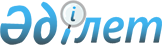 2017-2019 жылдарға арналған аудандық бюджет туралы
					
			Мерзімі біткен
			
			
		
					Қызылорда облысы Қазалы аудандық мәслихатының 2016 жылғы 26 желтоқсандағы № 70 шешімі. Қызылорда облысының Әділет департаментінде 2016 жылғы 30 желтоқсанда № 5688 болып тіркелді. Қолданылу мерзімінің аяқталуына байланысты тоқтатылды
      "Қазақстан Республикасының Бюджет кодексі" Қазақстан Республикасының 2008 жылғы 4 желтоқсандағы № 95-IV кодексінің 75-бабының 2-тармағына, "Қазақстан Республикасындағы жергілікті мемлекеттік басқару және өзін-өзі басқару туралы" Қазақстан Республикасының 2001 жылғы 23 қаңтардағы № 148 Заңының 6-бабына сәйкес Қазалы аудандық мәслихаты ШЕШІМ ҚАБЫЛДАДЫ: 
      1. 2017-2019 жылдарға арналған аудандық бюджет 1, 2 және 3-қосымшаларға сәйкес, оның ішінде 2017 жылға мынадай көлемде бекітілсін:
      1) кірістер – 12833478,2 мың теңге, оның ішінде:
      салықтық түсімдер – 1190839 мың теңге;
      салықтық емес түсімдер – 17185 мың теңге;
      негізгі капиталды сатудан түсетін түсімдер – 42250 мың теңге;
      трансферттер түсімі – 11583204,2 мың теңге;
      2) шығындар – 13014733 мың теңге;
      3) таза бюджеттік кредиттеу – 254552 мың теңге;
      бюджеттік кредиттер – 323332 теңге;
      бюджеттік кредиттерді өтеу – 68780 мың теңге;
      4) қаржы активтерімен жасалатын операциялар бойынша сальдо – 4339 мың теңге;
      қаржы активтерін сатып алу – 4339 мың теңге;
      мемлекеттің қаржы активтерін сатудан түсетін түсімдер – 0;
      5) бюджет тапшылығы (профициті) – -440145,8 мың теңге;
      6) бюджет тапшылығын қаржыландыру (профицитін пайдалану) – 440145,8 мың теңге.
      Ескерту. 1-тармақ жаңа редакцияда - Қызылорда облысы Қазалы аудандық мәслихатының 29.11.2017 № 143 шешімімен (01.01.2017 жылдан бастап қолданысқа енгізіледі).


      2. 2017 жылға аудандық бюджеттен облыстық бюджетке кірістерді бөлу нормативі төмендегідей болып белгіленсін:
      1) 101.201 "Төлем көзінен салық салынатын табыстардан ұсталатын жеке табыс салығы" және 101.205 "Төлем көзінен салық салынбайтын шетелдік азаматтар табыстарынан ұсталатын жеке табыс салығы" кодтары бойынша облыстық бюджетке – 50 пайыз, аудандық бюджетке – 50 пайыз;
      2) 103.101 "Әлеуметтік салық" коды бойынша облыстық бюджетке – 50 пайыз, аудандық бюджетке – 50 пайыз.
      3. 2017 жылға арналған облыстық бюджетте аудан бюджетіне республикалық бюджет қаражаты есебінен төмендегідей ағымдағы нысаналы трансферттердің қаралғаны ескерілсін:
      1) алынып тасталды - Қызылорда облысы Қазалы аудандық мәслихатының 29.11.2017 № 143 шешімімен (01.01.2017 жылдан бастап қолданысқа енгізіледі).


      2) оқу кезеңінде негізгі қызметкерді алмастырғаны үшін мұғалімдерге үстемақы төлеуге 7727 мың теңге;
      3) нәтижелі жұмыспен қамтуды және жаппай кәсіпкерлікті дамыту бағдарламасы шеңберінде, еңбек нарығын дамытуға бағытталған, іс-шараларын іске асыруға 53292 мың теңге;
      4) "Өрлеу" жобасы бойынша шартты ақшалай көмекті енгізуге 17108,8 мың теңге;
      5) Қазақстан Республикасында мүгедектердің құқықтарын қамтамасыз ету және өмір сүру сапасын жақсарту жөніндегі 2012-2018 жылдарға арналған іс-шаралар жоспарын іске асыруға 13898 мың теңге;
      Ескерту. 3-тармаққа өзгерістер енгізілді - Қызылорда облысы Қазалы аудандық мәслихатының 29.11.2017 № 143 шешімімен (01.01.2017 жылдан бастап қолданысқа енгізіледі).


      4. 2017 жылға арналған облыстық бюджетте аудан бюджетіне төмендегідей ағымдағы нысаналы трансферттердің қаралғаны ескерілсін:
      1) білім беруге 82620,9 мың теңге;
      2) Ұлы Отан соғысына қатысушылары мен мүгедектеріне және Ұлы Отан соғысы жылдарында тылдағы қажырлы еңбегі мен мінсіз әскери қызметі үшін бұрынғы КСР Одағының ордендерімен және медальдарымен марапатталған адамдарға сауықтыру үшін біржолғы материалдық көмекке 544,6 мың теңге;
      3) Ұлы Отан соғысы жылдарында тылда кемінде 6 ай жұмыс істеген (қызмет еткен) адамдарды әлеуметтік қолдауға 51256,4 мың теңге;
      4) өңірге қажет мамандықтар бойынша әлеуметтік тұрғыдан халықтың осал тобы қатарынан білім алушы студенттерге әлеуметтік көмек көрсетуге 23486,3 мың теңге;
      5) туберкулез ауруының қолдаушы фазасында емделіп жүрген науқастарға әлеуметтік көмек көрсетуге 19604 мың теңге;
      6) гемобластозадар мен апластикалық анемияны қосқанда гематологиялық аурулармен ауырған диспансерлік есепте тұрған балаларға әлеуметтік көмек көрсетуге 173 мың теңге;
      7) Қазақстан Республикасында мүгедектердің құқықтарын қамтамасыз ету және өмір сүру сапасын жақсарту жөніндегі 2012-2018 жылдарға арналған іс-шаралар жоспарын іске асыруға 2620,9 мың теңге;
      8) калалық, аудандық, ауылдық кітапханаларға кітап сатып алуға 764 мың теңге;
      9) су шаруашылығы нысандарын құжаттандыруды дайындауға 98509,3 мың теңге;
      10) көлік инфрақұрылымын күрделі және орташа жөндеуге 375893 мың теңге;
      11) нәтижелі жұмыспен қамтуды және жаппай кәсіпкерлікті дамыту бағдарламасы шеңберінде, еңбек нарығын дамытуға бағытталған, іс-шараларын іске асыруға 53648 мың теңге;
      12) абаттандыруға 34530 мың теңге;
      13) жылдық кіріс түсімдері болжамының орындалмауына байланысты жоғалтуларын өтеуге 100000 мың теңге.
      Ескерту. 4-тармаққа өзгерістер енгізілді - Қызылорда облысы Қазалы аудандық мәслихатының 23.02.2017 № 86; 29.05.2017 № 109; 27.07.2017 № 118; 03.11.2017 № 134; 29.11.2017 № 143 (01.01.2017 жылдан бастап қолданысқа енгізіледі) шешімдерімен.


      5. 2017 жылға арналған облыстық бюджетте аудан бюджетіне республикалық бюджет қаражаты есебінен төмендегідей нысаналы даму трансферттердің қаралғаны ескерілсін:
      1) инженерлік-коммуникациялық инфрақұрылымды жобалау, дамыту және (немесе) жайластыруға 363043 мың теңге;
      Ескерту. 5-тармаққа өзгерістер енгізілді - Қызылорда облысы Қазалы аудандық мәслихатының 29.11.2017 № 143 шешімімен (01.01.2017 жылдан бастап қолданысқа енгізіледі).


      6. 2017 жылға арналған облыстық бюджетте аудан бюджетіне төмендегідей нысаналы даму трансферттердің қаралғаны ескерілсін:
      1) инженерлік-коммуникациялық инфрақұрылымды жобалау, дамыту және (немесе) жайластыруға 93867 мың теңге;
      2) әлеуметтік нысандардың газбен жабдықтау жүйесін дамытуға 99004 мың теңге;
      3) көлік инфрақұрылымын дамытуға 94598 мың теңге;
      4) инженерлік-коммуникациялық инфрақұрылымды жобалау, дамыту және (немесе) жайластыруды қоса қаржыландыруға 42186 мың теңге;
      5) әлеуметтік нысандарды дамытуға 45380,1 мың теңге;
      6) мал көміндісінің құрылысына 20029,4 мың теңге;
      7) коммуналдық тұрғын үй қорының тұрғын үйін жобалау және (немесе) салу, реконструкциялауға 30000 мың теңге.
      Ескерту. 6-тармаққа өзгерістер енгізілді - Қызылорда облысы Қазалы аудандық мәслихатының 23.02.2017 № 86; 29.05.2017 № 109; 27.07.2017 № 118; 03.11.2017 № 134; 29.11.2017 № 143 (01.01.2017 жылдан бастап қолданысқа енгізіледі) шешімдерімен.


      7. 2017 жылға арналған облыстық бюджетте аудан бюджетіне республикалық бюджет қаражаты есебінен төмендегідей несие қаралғаны ескерілсін:
      1) мамандарды әлеуметтік қолдау шараларын іске асыруға 323332 мың теңге.
      7-1. Аудан бюджетінен электронды құжат айналымы бірыңғай жүйесінің орталықтандырылуына байланысты 8196 мың теңге облыстық бюджетке қайтарылсын.
      Ескерту. Шешім 7-1-тармақпен толықтырылды - Қызылорда облысы Қазалы аудандық мәслихатының 23.02.2017 № 86 шешімімен (01.01.2017 жылдан бастап қолданысқа енгізіледі).


      7-2. Аудан бюджетінен бейне конференциялық мәжілістерінің байланыс шығындарының орталықтандырылуына байланысты 826 мың теңге облыстық бюджетке қайтарылсын.
      Ескерту. Шешім 7-2-тармақпен толықтырылды - Қызылорда облысы Қазалы аудандық мәслихатының 03.11.2017 № 134 шешімімен (01.01.2017 жылдан бастап қолданысқа енгізіледі).


      7-3. Аудан бюджетінен "Қазақстан Республикасының кейбір заңнамалық актілеріне денсаулық сақтау мәселелері бойынша өзгерістер мен толықтырулар енгізу туралы" 2017 жылғы 30 маусымдағы Қазақстан Республикасының Заңына сәйкес міндетті әлеуметтік медициналық сақтандыруға жұмыс берушілердің аударымдары бойынша мөлшерлемелерді азайтуға байланысты 31225 мың теңге облыстық бюджетке қайтарылсын.
      Ескерту. Шешім 7-3-тармақпен толықтырылды - Қызылорда облысы Қазалы аудандық мәслихатының 29.11.2017 № 143 шешімімен (01.01.2017 жылдан бастап қолданысқа енгізіледі).


      8. Ауданның жергілікті атқарушы органының 2017 жылға арналған резерві 72521 мың теңге көлемінде бекітілсін.
      Ескерту. 8-тармақ жаңа редакцияда - Қызылорда облысы Қазалы аудандық мәслихатының 27.07.2017 № 118 шешімімен (01.01.2017 жылдан бастап қолданысқа енгізіледі).


      9. 2017 жылға арналған жергілікті бюджеттің атқарылуы процесінде секвестрлеуге жатпайтын жергілікті бюджеттік бағдарламалардың тізбесі 4-қосымшаға сәйкес белгiленсiн.
      10. 2017 жылға арналған аудандық бюджеттің бюджеттік даму бағдарламаларының және заңды тұлғалардың жарғылық капиталын қалыптастыру немесе ұлғайту тізбесі 5-қосымшаға сәйкес бекітілсін.
      11. Қала, кент, ауылдық округі әкімі аппараттары бюджеттік бағдарлама әкімшілері бойынша 2017-2019 жылдарға арналған жеке жоспарларының қаржылар көлемі 6, 7, 8 - қосымшаларға сәйкес бекітілсін.
      12. Осы шешім 2017 жылғы 1 қаңтардан бастап қолданысқа енгізіледі және ресми жариялауға жатады.  2017 жылға арналған аудандық бюджет
      Ескерту. 1-қосымша жаңа редакцияда - Қызылорда облысы Қазалы аудандық мәслихатының 29.11.2017 № 143 шешімімен (01.01.2017 жылдан бастап қолданысқа енгізіледі). 2018 жылға арналған аудандық бюджет 2019 жылға арналған аудандық бюджет 2017 жылға арналған жергілікті бюджеттің атқарылуы процесінде секвестрлеуге жатпайтын жергілікті бюджеттік бағдарламалардың тізбесі
      Ескерту. 4-қосымша жаңа редакцияда - Қызылорда облысы Қазалы аудандық мәслихатының 29.05.2017 № 109 шешімімен (01.01.2017 жылдан бастап қолданысқа енгізіледі). 2017 жылға арналған аудандық бюджеттің бюджеттік даму бағдарламаларының және заңды тұлғалардың жарғылық капиталын қалыптастыру немесе ұлғайту тізбесі
      Ескерту. 5-қосымша жаңа редакцияда - Қызылорда облысы Қазалы аудандық мәслихатының 23.02.2017 № 86 шешімімен (01.01.2017 жылдан бастап қолданысқа енгізіледі). Қала, кент, ауылдық округі әкімі аппараттары бюджеттік бағдарлама әкімшілері бойынша 2017 жылға арналған жеке жоспарларының қаржылар көлемі
      Ескерту. 6-қосымша жаңа редакцияда - Қызылорда облысы Қазалы аудандық мәслихатының 29.11.2017 № 143 шешімімен (01.01.2017 жылдан бастап қолданысқа енгізіледі). Қала, кент, ауылдық округі әкімі аппараттары бюджеттік бағдарлама әкімшілері бойынша 2018 жылға арналған жеке жоспарларының қаржылар көлемі  Қала, кент, ауылдық округі әкімі аппараттары бюджеттік бағдарлама әкімшілері бойынша 2019 жылға арналған жеке жоспарларының қаржылар көлемі 
					© 2012. Қазақстан Республикасы Әділет министрлігінің «Қазақстан Республикасының Заңнама және құқықтық ақпарат институты» ШЖҚ РМК
				
      Аудандық мәслихаттың кезекті

      Х сессиясының төрағасы:

Ә.Сарабеков

      Аудандық мәслихат хатшысы:

К.Назымбеков
Аудандық мәслихаттың
2016 жылғы "26" желтоқсандағы
X сессиясының №70 шешіміне
1-қосымша
Санаты
Санаты
Санаты
Сомасы, мың теңге
Сыныбы
Сыныбы
Сомасы, мың теңге
Iшкi сыныбы
Сомасы, мың теңге
Атауы
Сомасы, мың теңге
1. КІРІСТЕР
12833478,2
1
Салықтық түсімдер
1190839
01
Табыс салығы
380641
2
Жеке табыс салығы
380641
03
Әлеуметтiк салық
269647
1
Әлеуметтік салық
269647
04
Меншiкке салынатын салықтар
494852
1
Мүлiкке салынатын салықтар
376506
3
Жер салығы
12196
4
Көлiк құралдарына салынатын салық
105612
5
Бірыңғай жер салығы
538
05
Тауарларға, жұмыстарға және қызметтерге салынатын iшкi салықтар
36180
2
Акциздер
5802
3
Табиғи және басқа да ресурстарды пайдаланғаны үшiн түсетiн түсiмдер
4698
4
Кәсiпкерлiк және кәсiби қызметтi жүргiзгенi үшiн алынатын алымдар
24930
5
Ойын бизнесіне салық
750
08
Заңдық маңызы бар әрекеттерді жасағаны және (немесе) оған уәкілеттігі бар мемлекеттік органдар немесе лауазымды адамдар құжаттар бергені үшін алынатын міндетті төлемдер
9519
1
Мемлекеттік баж
9519
2
Салықтық емес түсiмдер
17185
01
Мемлекеттік меншіктен түсетін кірістер
5913
5
Мемлекет меншігіндегі мүлікті жалға беруден түсетін кірістер
5810
7
Мемлекеттік бюджеттен берілген кредиттер бойынша сыйақылар
103
04
Мемлекеттік бюджеттен қаржыландырылатын, сондай-ақ Қазақстан Республикасы Ұлттық Банкінің бюджетінен (шығыстар сметасынан) қамтылатын және қаржыландырылатын мемлекеттік мекемелер салатын айыппұлдар, өсімпұлдар, санкциялар, өндіріп алулар
3477
1
Мұнай секторы ұйымдарынан түсетін түсімдерді қоспағанда, мемлекеттік бюджеттен қаржыландырылатын, сондай-ақ Қазақстан Республикасы Ұлттық Банкінің бюджетінен (шығыстар сметасынан) қамтылатын және қаржыландырылатын мемлекеттік мекемелер салатын айыппұлдар, өсімпұлдар, санкциялар, өндіріп алулар
3477
06
Басқа да салықтық емес түсiмдер
7795
1
Басқа да салықтық емес түсiмдер
7795
3
Негізгі капиталды сатудан түсетін түсімдер
42250
01
Мемлекеттік мекемелерге бекітілген мемлекеттік мүлікті сату
2139
1
Мемлекеттік мекемелерге бекітілген мемлекеттік мүлікті сату
2139
03
Жердi және материалдық емес активтердi сату
40111
1
Жерді сату
31461
2
Материалдық емес активтерді сату
8650
4
Трансферттердің түсімдері
11583204,2
02
Мемлекеттiк басқарудың жоғары тұрған органдарынан түсетiн трансферттер
11583204,2
2
Облыстық бюджеттен түсетiн трансферттер
11583204,2
Функционалдық топ
Функционалдық топ
Функционалдық топ
Функционалдық топ
Сомасы, мың теңге
Бюджеттік бағдарламалардың әкiмшiсi
Бюджеттік бағдарламалардың әкiмшiсi
Бюджеттік бағдарламалардың әкiмшiсi
Сомасы, мың теңге
Бағдарлама
Бағдарлама
Сомасы, мың теңге
Атауы
Сомасы, мың теңге
2. ШЫҒЫНДАР
13014733
1
Жалпы сипаттағы мемлекеттiк қызметтер
1042818
112
Аудан (облыстық маңызы бар қала) мәслихатының аппараты
26559
001
Аудан (облыстық маңызы бар қала) мәслихатының қызметін қамтамасыз ету жөніндегі қызметтер
26364
003
Мемлекеттік органның күрделі шығыстары
195
122
Аудан (облыстық маңызы бар қала) әкімінің аппараты
172419
001
Аудан (облыстық маңызы бар қала) әкімінің қызметін қамтамасыз ету жөніндегі қызметтер
149537
003
Мемлекеттік органның күрделі шығыстары
22882
123
Қаладағы аудан, аудандық маңызы бар қала, кент, ауыл, ауылдық округ әкімінің аппараты
648404
001
Қаладағы аудан, аудандық маңызы бар қаланың, кент, ауыл, ауылдық округ әкімінің қызметін қамтамасыз ету жөніндегі қызметтер
516294
022
Мемлекеттік органның күрделі шығыстары
112014
032
Ведомстволық бағыныстағы мемлекеттік мекемелерінің және ұйымдарының күрделі шығыстары
20096
452
Ауданның (облыстық маңызы бар қаланың) қаржы бөлімі
38163
001
Ауданның (облыстық маңызы бар қаланың) бюджетін орындау және коммуналдық меншігін басқару саласындағы мемлекеттік саясатты іске асыру жөніндегі қызметтер
29217
010
Жекешелендіру, коммуналдық меншікті басқару, жекешелендіруден кейінгі қызмет және осыған байланысты дауларды реттеу
268
018
Мемлекеттік органның күрделі шығыстары
8678
453
Ауданның (облыстық маңызы бар қаланың) экономика және бюджеттік жоспарлау бөлімі
27399
001
Экономикалық саясатты, мемлекеттік жоспарлау жүйесін қалыптастыру және дамыту саласындағы мемлекеттік саясатты іске асыру жөніндегі қызметтер
27334
004
Мемлекеттік органның күрделі шығыстары
65
458
Ауданның (облыстық маңызы бар қаланың) тұрғын үй-коммуналдық шаруашылығы, жолаушылар көлігі және автомобиль жолдары бөлімі
26206
001
Жергілікті деңгейде тұрғын үй-коммуналдық шаруашылығы, жолаушылар көлігі және автомобиль жолдары саласындағы мемлекеттік саясатты іске асыру жөніндегі қызметтер
26206
493
Ауданың (облыстық маңызы бар қаланың) кәсіпкерлік, өнеркәсіп және туризм бөлімі
20894
001
Жергілікті деңгейде кәсіпкерлікті, өнеркәсіпті және туризмді дамыту саласындағы мемлекеттік саясатты іске асыру жөніндегі қызметтер
16134
003
Мемлекеттік органның күрделі шығыстары
4760
801
Ауданның (облыстық маңызы бар қаланың) жұмыспен қамту, әлеуметтік бағдарламалар және азаматтық хал актілерін тіркеу бөлімі
82774
001
Жергілікті деңгейде жұмыспен қамту, әлеуметтік бағдарламалар және азаматтық хал актілерін тіркеу саласындағы мемлекеттік саясатты іске асыру жөніндегі қызметтер
79770
032
Ведомстволық бағыныстағы мемлекеттік мекемелер мен ұйымдардың күрделі шығыстары
3004
2
Қорғаныс
3998
122
Аудан (облыстық маңызы бар қала) әкімінің аппараты
2610
005
Жалпыға бірдей әскери міндетті атқару шеңберіндегі іс-шаралар
2610
122
Аудан (облыстық маңызы бар қала) әкімінің аппараты
1388
007
Аудандық (қалалық) ауқымдағы дала өрттерінің, сондай-ақ мемлекеттік өртке қарсы қызмет органдары құрылмаған елдi мекендерде өрттердің алдын алу және оларды сөндіру жөніндегі іс-шаралар
1388
3
Қоғамдық тәртіп, қауіпсіздік, құқықтық, сот, қылмыстық-атқару қызметі
10531
458
Ауданның (облыстық маңызы бар қаланың) тұрғын үй-коммуналдық шаруашылығы, жолаушылар көлігі және автомобиль жолдары бөлімі
10531
021
Елдi мекендерде жол қозғалысы қауiпсiздiгін қамтамасыз ету
10531
4
Бiлiм беру
7919205,4
123
Қаладағы аудан, аудандық маңызы бар қала, кент, ауыл, ауылдық округ әкімінің аппараты
1051875,5
004
Мектепке дейінгі тәрбие мен оқыту ұйымдарының қызметін қамтамасыз ету
717025,5
041
Мектепке дейінгі білім беру ұйымдарында мемлекеттік білім беру тапсырысын іске асыруға
334850
464
Ауданның (облыстық маңызы бар қаланың) білім бөлімі
235440
009
Мектепке дейінгі тәрбие мен оқыту ұйымдарының қызметін қамтамасыз ету
121441
040
Мектепке дейінгі білім беру ұйымдарында мемлекеттік білім беру тапсырысын іске асыруға
113999
467
Ауданның (облыстық маңызы бар қаланың) құрылыс бөлімі
7611
037
Мектепке дейiнгi тәрбие және оқыту объектілерін салу және реконструкциялау
7611
464
Ауданның (облыстық маңызы бар қаланың) білім бөлімі
6197904,6
003
Жалпы білім беру
5967447,6
006
Балаларға қосымша білім беру
230457
465
Ауданның (облыстық маңызы бар қаланың) дене шынықтыру және спорт бөлімі
60779
017
Балалар мен жасөспірімдерге спорт бойынша қосымша білім беру
60779
467
Ауданның (облыстық маңызы бар қаланың) құрылыс бөлімі
1516
024
Бастауыш, негізгі орта және жалпы орта білім беру объектілерін салу және реконструкциялау
1516
464
Ауданның (облыстық маңызы бар қаланың) білім бөлімі
364079,3
001
Жергілікті деңгейде білім беру саласындағы мемлекеттік саясатты іске асыру жөніндегі қызметтер
24451
005
Ауданның (областык маңызы бар қаланың) мемлекеттік білім беру мекемелер үшін оқулықтар мен оқу-әдiстемелiк кешендерді сатып алу және жеткізу
141977
007
Аудандық (қалалалық) ауқымдағы мектеп олимпиадаларын және мектептен тыс іс-шараларды өткiзу
362
012
Мемлекеттік органның күрделі шығыстары
291
015
Жетім баланы (жетім балаларды) және ата-аналарының қамқорынсыз қалған баланы (балаларды) күтіп-ұстауға қамқоршыларға (қорғаншыларға) ай сайынға ақшалай қаражат төлемі
25949
029
Балалар мен жасөспірімдердің психикалық денсаулығын зерттеу және халыққа психологиялық-медициналық-педагогикалық консультациялық көмек көрсету
27130
067
Ведомстволық бағыныстағы мемлекеттік мекемелерінің және ұйымдарының күрделі шығыстары
143919,3
5
Денсаулық сақтау
161
123
Қаладағы аудан, аудандық маңызы бар қала, кент, ауыл, ауылдық округ әкімінің аппараты
161
002
Шұғыл жағдайларда сырқаты ауыр адамдарды дәрігерлік көмек көрсететін ең жақын денсаулық сақтау ұйымына дейін жеткізуді ұйымдастыру
161
6
Әлеуметтiк көмек және әлеуметтiк қамсыздандыру
580058
464
Ауданның (облыстық маңызы бар қаланың) білім бөлімі
13960
030
Патронат тәрбиешілерге берілген баланы (балаларды) асырап бағу
13960
801
Ауданның (облыстық маңызы бар қаланың) жұмыспен қамту, әлеуметтік бағдарламалар және азаматтық хал актілерін тіркеу бөлімі
106164,8
016
18 жасқа дейінгі балаларға мемлекеттік жәрдемақылар
84271
025
"Өрлеу" жобасы бойынша келісілген қаржылай көмекті енгізу
21893,8
123
Қаладағы аудан, аудандық маңызы бар қала, кент, ауыл, ауылдық округ әкімінің аппараты
35774
003
Мұқтаж азаматтарға үйінде әлеуметтік көмек көрсету
35774
801
Ауданның (облыстық маңызы бар қаланың) жұмыспен қамту, әлеуметтік бағдарламалар және азаматтық хал актілерін тіркеу бөлімі
406082
004
Жұмыспен қамту бағдарламасы
134073
005
Қайтыс болған Совет Одағының батырларын, "Халық қаһармандарын", Социалистік Еңбек ерлерін, Даңқ Орденінің үш дәрежесімен және "Отан" орденімен марапатталған соғыс ардагерлері мен мүгедектерін жерлеу рәсімдері бойынша қызмет көрсету
79
006
Ауылдық жерлерде тұратын денсаулық сақтау, білім беру, әлеуметтік қамтамасыз ету, мәдениет, спорт және ветеринар мамандарына отын сатып алуға Қазақстан Республикасының заңнамасына сәйкес әлеуметтік көмек көрсету
33384
007
Тұрғын үйге көмек көрсету
10624
008
1999 жылдың 26 шілдесінде "Отан", "Даңқ" ордендерімен марапатталған, "Халық Қаһарманы" атағын және республиканың құрметті атақтарын алған азаматтарды әлеуметтік қолдау
490
009
Үйден тәрбиеленіп оқытылатын мүгедек балаларды материалдық қамтамасыз ету
4063
011
Жергілікті өкілетті органдардың шешімі бойынша мұқтаж азаматтардың жекелеген топтарына әлеуметтік көмек
102413
014
Мұқтаж азаматтарға үйде әлеуметтiк көмек көрсету
52743
017
Мүгедектерді оңалту жеке бағдарламасына сәйкес, мұқтаж мүгедектерді міндетті гигиеналық құралдармен және ымдау тілі мамандарының қызмет көрсетуін, жеке көмекшілермен қамтамасыз ету
35945
023
Жұмыспен қамту орталықтарының қызметін қамтамасыз ету
32268
458
Ауданның (облыстық маңызы бар қаланың) тұрғын үй-коммуналдық шаруашылығы, жолаушылар көлігі және автомобиль жолдары бөлімі
1362,7
050
Қазақстан Республикасында мүгедектердің құқықтарын қамтамасыз ету және өмір сүру сапасын жақсарту жөніндегі 2012 - 2018 жылдарға арналған іс-шаралар жоспарын іске асыру
1362,7
801
Ауданның (облыстық маңызы бар қаланың) жұмыспен қамту, әлеуметтік бағдарламалар және азаматтық хал актілерін тіркеу бөлімі
16714,5
018
Жәрдемақыларды және басқа да әлеуметтік төлемдерді есептеу, төлеу мен жеткізу бойынша қызметтерге ақы төлеу
1379,3
050
Қазақстан Республикасында мүгедектердің құқықтарын қамтамасыз ету және өмір сүру сапасын жақсарту жөніндегі 2012 - 2018 жылдарға арналған іс-шаралар жоспарын іске асыру
15335,2
7
Тұрғын үй-коммуналдық шаруашылық
933589,7
458
Ауданның (облыстық маңызы бар қаланың) тұрғын үй-коммуналдық шаруашылығы, жолаушылар көлігі және автомобиль жолдары бөлімі
16878,7
003
Мемлекеттік тұрғын үй қорының сақтаулуын үйымдастыру
121
033
Инженерлік-коммуникациялық инфрақұрылымды жобалау, дамыту және (немесе) жайластыру
16357,7
049
Көп пәтерлі тұрғын үйлерде энергетикалық аудит жүргізу
400
467
Ауданның (облыстық маңызы бар қаланың) құрылыс бөлімі
424471
003
Коммуналдық тұрғын үй қорының тұрғын үйін жобалау және (немесе) салу, реконструкциялау
30000
004
Инженерлік-коммуникациялық инфрақұрылымды жобалау, дамыту және (немесе) жайластыру
394471
123
Қаладағы аудан, аудандық маңызы бар қала, кент, ауыл, ауылдық округ әкімінің аппараты
7992
014
Елді мекендерді сумен жабдықтауды ұйымдастыру
7992
458
Ауданның (облыстық маңызы бар қаланың) тұрғын үй-коммуналдық шаруашылығы, жолаушылар көлігі және автомобиль жолдары бөлімі
100052
012
Сумен жабдықтау және су бұру жүйесінің жұмыс істеуі
1048
027
Ауданның (облыстық маңызы бар қаланың) коммуналдық меншігіндегі газ жүйелерін қолдануды ұйымдастыру
99004
123
Қаладағы аудан, аудандық маңызы бар қала, кент, ауыл, ауылдық округ әкімінің аппараты
383946
008
Елді мекендердегі көшелерді жарықтандыру
140051
009
Елді мекендердің санитариясын қамтамасыз ету
45837
011
Елді мекендерді абаттандыру мен көгалдандыру
198058
458
Ауданның (облыстық маңызы бар қаланың) тұрғын үй-коммуналдық шаруашылығы, жолаушылар көлігі және автомобиль жолдары бөлімі
250
015
Елдi мекендердегі көшелердi жарықтандыру
250
8
Мәдениет, спорт, туризм және ақпараттық кеңістiк
773175,1
123
Қаладағы аудан, аудандық маңызы бар қала, кент, ауыл, ауылдық округ әкімінің аппараты
273853
006
Жергілікті деңгейде мәдени-демалыс жұмыстарын қолдау
273853
455
Ауданның (облыстық маңызы бар қаланың) мәдениет және тілдерді дамыту бөлімі
114861
003
Мәдени-демалыс жұмысын қолдау
81230
009
Тарихи-мәдени мұра ескерткіштерін сақтауды және оларға қол жетімділікті қамтамасыз ету
33631
465
Ауданның (облыстық маңызы бар қаланың) дене шынықтыру және спорт бөлімі
120047
001
Жергілікті деңгейде дене шынықтыру және спорт саласындағы мемлекеттік саясатты іске асыру жөніндегі қызметтер
29975
004
Мемлекеттік органның күрделі шығыстары
65
005
Ұлттық және бұқаралық спорт түрлерін дамыту
59344
006
Аудандық (облыстық маңызы бар қалалық) деңгейде спорттық жарыстар өткiзу
10567
007
Әртүрлi спорт түрлерi бойынша аудан (облыстық маңызы бар қала) құрама командаларының мүшелерiн дайындау және олардың облыстық спорт жарыстарына қатысуы
19910
032
Ведомстволық бағыныстағы мемлекеттік мекемелерінің және ұйымдарының күрделі шығыстары
186
467
Ауданның (облыстық маңызы бар қаланың) құрылыс бөлімі
46137,1
008
Cпорт объектілерін дамыту
46137,1
455
Ауданның (облыстық маңызы бар қаланың) мәдениет және тілдерді дамыту бөлімі
108872
006
Аудандық (қалалық) кiтапханалардың жұмыс iстеуi
108299
007
Мемлекеттiк тiлдi және Қазақстан халқының басқа да тiлдерін дамыту
573
456
Ауданның (облыстық маңызы бар қаланың) ішкі саясат бөлімі
24464
002
Мемлекеттік ақпараттық саясат жүргізу жөніндегі қызметтер
24464
455
Ауданның (облыстық маңызы бар қаланың) мәдениет және тілдерді дамыту бөлімі
24964
001
Жергілікті деңгейде тілдерді және мәдениетті дамыту саласындағы мемлекеттік саясатты іске асыру жөніндегі қызметтер
17749
010
Мемлекеттік органның күрделі шығыстары
65
032
Ведомстволық бағыныстағы мемлекеттік мекемелерінің және ұйымдарының күрделі шығыстары
7150
456
Ауданның (облыстық маңызы бар қаланың) ішкі саясат бөлімі
59977
001
Жергілікті деңгейде ақпарат, мемлекеттілікті нығайту және азаматтардың әлеуметтік сенімділігін қалыптастыру саласында мемлекеттік саясатты іске асыру жөніндегі қызметтер
43151
003
Жастар саясаты саласында іс-шараларды іске асыру
14687
006
Мемлекеттік органның күрделі шығыстары
277
032
Ведомстволық бағыныстағы мемлекеттік мекемелерінің және ұйымдарының күрделі шығыстары
1862
9
Отын-энергетика кешенi және жер қойнауын пайдалану
105970,5
467
Ауданның (облыстық маңызы бар қаланың) құрылыс бөлімі
105970,5
009
Жылу-энергетикалық жүйені дамыту
105970,5
10
Ауыл, су, орман, балық шаруашылығы, ерекше қорғалатын табиғи аумақтар, қоршаған ортаны және жануарлар дүниесін қорғау, жер қатынастары
337258,7
462
Ауданның (облыстық маңызы бар қаланың) ауыл шаруашылығы бөлімі
105579,3
001
Жергілікте деңгейде ауыл шаруашылығы саласындағы мемлекеттік саясатты іске асыру жөніндегі қызметтер
100579,3
006
Мемлекеттік органның күрделі шығыстары
5000
467
Ауданның (облыстық маңызы бар қаланың) құрылыс бөлімі
20029,4
010
Ауыл шаруашылығы объектілерін дамыту
20029,4
473
Ауданның (облыстық маңызы бар қаланың) ветеринария бөлімі
150611
001
Жергілікті деңгейде ветеринария саласындағы мемлекеттік саясатты іске асыру жөніндегі қызметтер
30379
003
Мемлекеттік органның күрделі шығыстары
65
006
Ауру жануарларды санитарлық союды ұйымдастыру
1000
007
Қаңғыбас иттер мен мысықтарды аулауды және жоюды ұйымдастыру
5725
008
Алып қойылатын және жойылатын ауру жануарлардың, жануарлардан алынатын өнімдер мен шикізаттың құнын иелеріне өтеу
300
009
Жануарлардың энзоотиялық аурулары бойынша ветеринариялық іс-шараларды жүргізу
7658
010
Ауыл шаруашылығы жануарларын сәйкестендіру жөніндегі іс-шараларды өткізу
2162
011
Эпизоотияға қарсы іс-шаралар жүргізу
103322
463
Ауданның (облыстық маңызы бар қаланың) жер қатынастары бөлімі
21167
001
Аудан (облыстық маңызы бар қала) аумағында жер қатынастарын реттеу саласындағы мемлекеттік саясатты іске асыру жөніндегі қызметтер
18332
004
Жердi аймақтарға бөлу жөнiндегi жұмыстарды ұйымдастыру
2770
007
Мемлекеттік органның күрделі шығыстары
65
462
Ауданның (облыстық маңызы бар қаланың) ауыл шаруашылығы бөлімі
39872
099
Мамандарға әлеуметтік қолдау көрсету жөніндегі шараларды іске асыру
39872
11
Өнеркәсіп, сәулет, қала құрылысы және құрылыс қызметі
60752
467
Ауданның (облыстық маңызы бар қаланың) құрылыс бөлімі
41737
001
Жергілікті деңгейде құрылыс саласындағы мемлекеттік саясатты іске асыру жөніндегі қызметтер
41737
468
Ауданның (облыстық маңызы бар қаланың) сәулет және қала құрылысы бөлімі
19015
001
Жергілікті деңгейде сәулет және қала құрылысы саласындағы мемлекеттік саясатты іске асыру жөніндегі қызметтер
18583
004
Мемлекеттік органның күрделі шығыстары
432
12
Көлiк және коммуникация
689597,3
123
Қаладағы аудан, аудандық маңызы бар қала, кент, ауыл, ауылдық округ әкімінің аппараты
74655
013
Аудандық маңызы бар қалаларда, кенттерде, ауылдарда, ауылдық округтерде автомобиль жолдарының жұмыс істеуін қамтамасыз ету
39382
045
Елді-мекендер көшелеріндегі автомобиль жолдарын күрделі және орташа жөндеу
35273
458
Ауданның (облыстық маңызы бар қаланың) тұрғын үй-коммуналдық шаруашылығы, жолаушылар көлігі және автомобиль жолдары бөлімі
614942,3
022
Көлік инфрақұрылымын дамыту
94598
023
Автомобиль жолдарының жұмыс істеуін қамтамасыз ету
92066
045
Аудандық маңызы бар автомобиль жолдарын және елді-мекендердің көшелерін күрделі және орташа жөндеу
426478,3
037
Әлеуметтік маңызы бар қалалық (ауылдық), қала маңындағы және ауданішілік қатынастар бойынша жолаушылар тасымалдарын субсидиялау
1800
13
Басқалар
205347
493
Ауданың (облыстық маңызы бар қаланың) кәсіпкерлік, өнеркәсіп және туризм бөлімі
1810
006
Кәсіпкерлік қызметті қолдау
1810
123
Қаладағы аудан, аудандық маңызы бар қала, кент, ауыл, ауылдық округ әкімінің аппараты
131016
040
Өңірлерді дамытудың 2020 жылға дейінгі бағдарламасы шеңберінде өңірлерді экономикалық дамытуға жәрдемдесу бойынша шараларды іске асыру
131016
452
Ауданның (облыстық маңызы бар қаланың) қаржы бөлімі
72521
012
Ауданның (облыстық маңызы бар қаланың) жергілікті атқарушы органының резерві
72521
14
Борышқа қызмет көрсету
103
452
Ауданның (облыстық маңызы бар қаланың) қаржы бөлімі
103
013
Жергілікті атқарушы органдардың облыстық бюджеттен қарыздар бойынша сыйақылар мен өзге де төлемдерді төлеу бойынша борышына қызмет көрсету
103
15
Трансферттер
352168,3
452
Ауданның (облыстық маңызы бар қаланың) қаржы бөлімі
352168,3
006
Нысаналы пайдаланылмаған (толық пайдаланылмаған) трансферттерді қайтару
31330,8
024
Мемлекеттік органдардың функцияларын мемлекеттік басқарудың төмен тұрған деңгейлерінен жоғарғы деңгейлерге беруге байланысты жоғары тұрған бюджеттерге берілетін ағымдағы нысаналы трансферттер
40247
051
Жергілікті өзін-өзі басқару органдарына берілетін трансферттер
276004
054
Қазақстан Республикасының Ұлттық қорынан берілетін нысаналы трансферт есебінен республикалық бюджеттен бөлінген пайдаланылмаған (түгел пайдаланылмаған) нысаналы трансферттердің сомасын қайтару
4586,5
3. Таза бюджеттік кредиттеу
254552
Бюджеттік кредиттер
323332
10
Ауыл, су, орман, балық шаруашылығы, ерекше қорғалатын табиғи аумақтар, қоршаған ортаны және жануарлар дүниесін қорғау, жер қатынастары
323332
462
Ауданның (облыстық маңызы бар қаланың) ауыл шаруашылығы бөлімі
323332
008
Мамандарды әлеуметтік қолдау шараларын іске асыру үшін бюджеттік кредиттер
323332
Бюджеттік кредиттерді өтеу
68780
5
Бюджеттік кредиттерді өтеу
68780
01
Бюджеттік кредиттерді өтеу
68780
1
Мемлекеттік бюджеттен берілген бюджеттік кредиттерді өтеу
68780
4. Қаржы активтерімен операциялар бойынша сальдо
4339
Қаржы активтерін сатып алу
4339
13
Басқалар
4339
458
Ауданның (облыстық маңызы бар қаланың) тұрғын үй-коммуналдық шаруашылығы, жолаушылар көлігі және автомобиль жолдары бөлімі
4339
054
Қазақстан Республикасының орнықты дамуына және өсуіне жәрдемдесу шеңберінде квазимемлекеттік сектор субъектілерінің жарғылық капиталын ұлғайту
4339
Мемлекеттің қаржы активтерін сатудан түсетін түсімдер
5. Бюджет тапшылығы (профициті)
-440145,8
6.Бюджет тапшылығын қаржыландыру (профицитін пайдалану)
440145,8
7
Қарыздар түсімі
323332
01
Мемлекеттік ішкі қарыздар
323332
2
Қарыз алу келісім-шарттары
323332
16
Қарыздарды өтеу
70048,3
452
Ауданның (облыстық маңызы бар қаланың) қаржы бөлімі
70048,3
008
Жергілікті атқарушы органның жоғары тұрған бюджет алдындағы борышын өтеу
68780
021
Жергілікті бюджеттен бөлінген пайдаланылмаған бюджеттік кредиттерді қайтару
1268,3
8
Бюджет қаражатының пайдаланылатын қалдықтары
186862,1
01
Бюджет қаражаты қалдықтары
186862,1
1
Бюджет қаражатының бос қалдықтары
186862,1Аудандық мәслихаттың
2016 жылғы "26" желтоқсандағы
X сессиясының №70 шешіміне
2-қосымша
Санаты
Санаты
Санаты
Атауы
 Сомасы, мың теңге
Сыныбы
Сыныбы
Атауы
 Сомасы, мың теңге
Iшкi сыныбы
Атауы
 Сомасы, мың теңге
1. КІРІСТЕР
11833847
1
Салықтық түсімдер
1396814
01
Табыс салығы
470290
2
Жеке табыс салығы
470290
03
Әлеуметтiк салық
321200
1
Әлеуметтік салық
321200
04
Меншiкке салынатын салықтар
541610
1
Мүлiкке салынатын салықтар
421027
3
Жер салығы
12817
4
Көлiк құралдарына салынатын салық
107514
5
Бірыңғай жер салығы
252
05
Тауарларға, жұмыстарға және қызметтерге салынатын iшкi салықтар
53252
2
Акциздер
5758
3
Табиғи және басқа да ресурстарды пайдаланғаны үшiн түсетiн түсiмдер
3920
4
Кәсiпкерлiк және кәсiби қызметтi жүргiзгенi үшiн алынатын алымдар
42779
5
Ойын бизнесіне салық
795
07
Басқа да салықтар
43
1
Басқа да салықтар
43
08
Заңдық маңызы бар әрекеттерді жасағаны және (немесе) оған уәкілеттігі бар мемлекеттік органдар немесе лауазымды адамдар құжаттар бергені үшін алынатын міндетті төлемдер
10419
1
Мемлекеттік баж
10419
2
Салықтық емес түсiмдер
16391
01
Мемлекеттік меншіктен түсетін кірістер
6078
5
Мемлекет меншігіндегі мүлікті жалға беруден түсетін кірістер
6000
7
Мемлекеттік бюджеттен берілген кредиттер бойынша сыйақылар
78
02
Мемлекеттік бюджеттен қаржыландырылатын мемлекеттік мекемелердің тауарларды (жұмыстарды, қызметтерді) өткізуінен түсетін түсімдер
12
1
Мемлекеттік бюджеттен қаржыландырылатын мемлекеттік мекемелердің тауарларды (жұмыстарды, қызметтерді) өткізуінен түсетін түсімдер
12
04
Мемлекеттік бюджеттен қаржыландырылатын, сондай-ақ Қазақстан Республикасы Ұлттық Банкінің бюджетінен (шығыстар сметасынан) ұсталатын және қаржыландырылатын мемлекеттік мекемелер салатын айыппұлдар, өсімпұлдар, санкциялар, өндіріп алулар
4507
1
Мұнай секторы ұйымдарынан түсетін түсімдерді қоспағанда, мемлекеттік бюджеттен қаржыландырылатын, сондай-ақ Қазақстан Республикасы Ұлттық Банкінің бюджетінен (шығыстар сметасынан) ұсталатын және қаржыландырылатын мемлекеттік мекемелер салатын айыппұлдар, өсімпұлдар, санкциялар, өндіріп алулар
4507
06
Басқа да салықтық емес түсiмдер
5794
1
Басқа да салықтық емес түсiмдер
5794
3
Негізгі капиталды сатудан түсетін түсімдер
28699
01
Мемлекеттік мекемелерге бекітілген мемлекеттік мүлікті сату
513
1
Мемлекеттік мекемелерге бекітілген мемлекеттік мүлікті сату
513
03
Жердi және материалдық емес активтердi сату
28186
1
Жерді сату
22674
2
Материалдық емес активтерді сату
5512
4
Трансферттердің түсімдері
10391943
02
Мемлекеттiк басқарудың жоғары тұрған органдарынан түсетiн трансферттер
10391943
2
Облыстық бюджеттен түсетiн трансферттер
10391943
Функционалдық топ
Функционалдық топ
Функционалдық топ
 

 Атауы
Сомасы, мың теңге
Бюджеттік бағдарламалардың әкiмшiсi
Бюджеттік бағдарламалардың әкiмшiсi
 

 Атауы
Сомасы, мың теңге
Бағдарлама
 

 Атауы
Сомасы, мың теңге
2. ШЫҒЫНДАР
11833847
1
Жалпы сипаттағы мемлекеттiк қызметтер
909813
112
Аудан (облыстық маңызы бар қала) мәслихатының аппараты
31841
001
Аудан (облыстық маңызы бар қала) мәслихатының қызметін қамтамасыз ету жөніндегі қызметтер
31841
122
Аудан (облыстық маңызы бар қала) әкімінің аппараты
154705
001
Аудан (облыстық маңызы бар қала) әкімінің қызметін қамтамасыз ету жөніндегі қызметтер
154705
123
Қаладағы аудан, аудандық маңызы бар қала, кент, ауыл, ауылдық округ әкімінің аппараты
518585
001
Қаладағы аудан, аудандық маңызы бар қаланың, кент, ауыл, ауылдық округ әкімінің қызметін қамтамасыз ету жөніндегі қызметтер
518585
452
Ауданның (облыстық маңызы бар қаланың) қаржы бөлімі
33296
452
001
Ауданның (облыстық маңызы бар қаланың) бюджетін орындау және коммуналдық меншігін басқару саласындағы мемлекеттік саясатты іске асыру жөніндегі қызметтер
33009
010
Жекешелендіру, коммуналдық меншікті басқару, жекешелендіруден кейінгі қызмет және осыған байланысты дауларды реттеу
287
453
Ауданның (облыстық маңызы бар қаланың) экономика және бюджеттік жоспарлау бөлімі
30110
001
Экономикалық саясатты, мемлекеттік жоспарлау жүйесін қалыптастыру және дамыту саласындағы мемлекеттік саясатты іске асыру жөніндегі қызметтер
30110
458
Ауданның (облыстық маңызы бар қаланың) тұрғын үй-коммуналдық шаруашылығы, жолаушылар көлігі және автомобиль жолдары бөлімі
32364
001
Жергілікті деңгейде тұрғын үй-коммуналдық шаруашылығы, жолаушылар көлігі және автомобиль жолдары саласындағы мемлекеттік саясатты іске асыру жөніндегі қызметтер
32364
493
Ауданың (облыстық маңызы бар қаланың) кәсіпкерлік, өнеркәсіп және туризм бөлімі
20464
001
Жергілікті деңгейде кәсіпкерлікті, өнеркәсіпті және туризмді дамыту саласындағы мемлекеттік саясатты іске асыру жөніндегі қызметтер
20464
801
Ауданның (облыстық маңызы бар қаланың) жұмыспен қамту, әлеуметтік бағдарламалар және азаматтық хал актілерін тіркеу бөлімі
88448
001
Жергілікті деңгейде жұмыспен қамту, әлеуметтік бағдарламалар және азаматтық хал актілерін тіркеу саласындағы мемлекеттік саясатты іске асыру жөніндегі қызметтер
 88448
2
Қорғаныс
94990
122
Аудан (облыстық маңызы бар қала) әкімінің аппараты
3623
005
Жалпыға бірдей әскери міндетті атқару шеңберіндегі іс-шаралар
3623
122
Аудан (облыстық маңызы бар қала) әкімінің аппараты
91367
006
Аудан (облыстық маңызы бар қала) ауқымындағы төтенше жағдайлардың алдын алу және оларды жою
91367
3
Қоғамдық тәртіп, қауіпсіздік, құқықтық, сот, қылмыстық-атқару қызметі
4261
458
Ауданның (облыстық маңызы бар қаланың) тұрғын үй-коммуналдық шаруашылығы, жолаушылар көлігі және автомобиль жолдары бөлімі
4261
021
Елдi мекендерде жол қозғалысы қауiпсiздiгін қамтамасыз ету
4261
4
Бiлiм беру
8409836
123
Қаладағы аудан, аудандық маңызы бар қала, кент, ауыл, ауылдық округ әкімінің аппараты
1104450
004
Мектепке дейінгі тәрбие мен оқыту ұйымдарының қызметін қамтамасыз ету
919619
041
Мектепке дейінгі білім беру ұйымдарында мемлекеттік білім беру тапсырысын іске асыруға
184831
464
Ауданның (облыстық маңызы бар қаланың) білім бөлімі
137389
009
Мектепке дейінгі тәрбие мен оқыту ұйымдарының қызметін қамтамасыз ету
137389
464
Ауданның (облыстық маңызы бар қаланың) білім бөлімі
7029535
003
Жалпы білім беру
6783630
006
Балаларға қосымша білім беру
245905
 464
Ауданның (облыстық маңызы бар қаланың) білім бөлімі
138462
001
Жергілікті деңгейде білім беру саласындағы мемлекеттік саясатты іске асыру жөніндегі қызметтер
23329
005
Ауданның (областык маңызы бар қаланың) мемлекеттік білім беру мекемелер үшін оқулықтар мен оқу-әдiстемелiк кешендерді сатып алу және жеткізу
59597
007
Аудандық (қалалалық) ауқымдағы мектеп олимпиадаларын және мектептен тыс іс-шараларды өткiзу
280
015
Жетім баланы (жетім балаларды) және ата-аналарының қамқорынсыз қалған баланы (балаларды) күтіп-ұстауға қамқоршыларға (қорғаншыларға) ай сайынға ақшалай қаражат төлемі
27506
029
Балалар мен жасөспірімдердің психикалық денсаулығын зерттеу және халыққа психологиялық-медициналық-педагогикалық консультациялық көмек көрсету
27750
5
Денсаулық сақтау
170
123
Қаладағы аудан, аудандық маңызы бар қала, кент, ауыл, ауылдық округ әкімінің аппараты
170
002
Шұғыл жағдайларда сырқаты ауыр адамдарды дәрігерлік көмек көрсететін ең жақын денсаулық сақтау ұйымына дейін жеткізуді ұйымдастыру
170
6
Әлеуметтiк көмек және әлеуметтiк қамсыздандыру
347479
464
Ауданның (облыстық маңызы бар қаланың) білім бөлімі
14798
030
Патронат тәрбиешілерге берілген баланы (балаларды) асырап бағу 
14798
801
Ауданның (облыстық маңызы бар қаланың) жұмыспен қамту, әлеуметтік бағдарламалар және азаматтық хал актілерін тіркеу бөлімі 
78358
010
Мемлекеттік атаулы әлеуметтік көмек
175
016
18 жасқа дейінгі балаларға мемлекеттік жәрдемақылар
77049
025
"Өрлеу" жобасы бойынша келісілген қаржылай көмекті енгізу
1134
123
Қаладағы аудан, аудандық маңызы бар қала, кент, ауыл, ауылдық округ әкімінің аппараты
38319
003
Мұқтаж азаматтарға үйінде әлеуметтік көмек көрсету
38319
801
Ауданның (облыстық маңызы бар қаланың) жұмыспен қамту, әлеуметтік бағдарламалар және азаматтық хал актілерін тіркеу бөлімі 
216004
004
Жұмыспен қамту бағдарламасы
35123
005
Қайтыс болған Совет Одағының батырларын, "Халық қаһармандарын", Социалистік Еңбек ерлерін, Даңқ Орденінің үш дәрежесімен және "Отан" орденімен марапатталған соғыс ардагерлері мен мүгедектерін жерлеу рәсімдері бойынша қызмет көрсету
84
006
Ауылдық жерлерде тұратын денсаулық сақтау, білім беру, әлеуметтік қамтамасыз ету, мәдениет, спорт және ветеринар мамандарына отын сатып алуға Қазақстан Республикасының заңнамасына сәйкес әлеуметтік көмек көрсету
34096
007
Тұрғын үйге көмек көрсету
16881
008
1999 жылдың 26 шілдесінде "Отан", "Даңқ" ордендерімен марапатталған, "Халық Қаһарманы" атағын және республиканың құрметті атақтарын алған азаматтарды әлеуметтік қолдау
519
009
Үйден тәрбиеленіп оқытылатын мүгедек балаларды материалдық қамтамасыз ету
5110
011
Жергілікті өкілетті органдардың шешімі бойынша мұқтаж азаматтардың жекелеген топтарына әлеуметтік көмек
8468
014
Мұқтаж азаматтарға үйде әлеуметтiк көмек көрсету
56093
017
Мүгедектерді оңалту жеке бағдарламасына сәйкес, мұқтаж мүгедектерді міндетті гигиеналық құралдармен және ымдау тілі мамандарының қызмет көрсетуін, жеке көмекшілермен қамтамасыз ету
27258
023
Жұмыспен қамту орталықтарының қызметін қамтамасыз ету
30700
6
018
Жәрдемақыларды және басқа да әлеуметтік төлемдерді есептеу, төлеу мен жеткізу бойынша қызметтерге ақы төлеу
1672
7
Тұрғын үй-коммуналдық шаруашылық
525587
458
Ауданның (облыстық маңызы бар қаланың) тұрғын үй-коммуналдық шаруашылығы, жолаушылар көлігі және автомобиль жолдары бөлімі
454
049
Көп пәтерлі тұрғын үйлерде энергетикалық аудит жүргізу
454
123
Қаладағы аудан, аудандық маңызы бар қала, кент, ауыл, ауылдық округ әкімінің аппараты
9642
014
Елді мекендерді сумен жабдықтауды ұйымдастыру
9642
458
Ауданның (облыстық маңызы бар қаланың) тұрғын үй-коммуналдық шаруашылығы, жолаушылар көлігі және автомобиль жолдары бөлімі
1189
012
Сумен жабдықтау және су бұру жүйесінің жұмыс істеуі
1189
123
Қаладағы аудан, аудандық маңызы бар қала, кент, ауыл, ауылдық округ әкімінің аппараты
514302
7
008
Елді мекендердегі көшелерді жарықтандыру
102585
009
Елді мекендердің санитариясын қамтамасыз ету
50034
011
Елді мекендерді абаттандыру мен көгалдандыру
361683
8
Мәдениет, спорт, туризм және ақпараттық кеңістiк
812427
123
Қаладағы аудан, аудандық маңызы бар қала, кент, ауыл, ауылдық округ әкімінің аппараты
288561
006
Жергілікті деңгейде мәдени-демалыс жұмыстарын қолдау
288561
455
Ауданның (облыстық маңызы бар қаланың) мәдениет және тілдерді дамыту бөлімі
124659
003
Мәдени-демалыс жұмысын қолдау
93629
009
Тарихи-мәдени мұра ескерткіштерін сақтауды және оларға қол жетімділікті қамтамасыз ету
31030
465
Ауданның (облыстық маңызы бар қаланың) дене шынықтыру және спорт бөлімі
177362
001
Жергілікті деңгейде дене шынықтыру және спорт саласындағы мемлекеттік саясатты іске асыру жөніндегі қызметтер
23294
005
Ұлттық және бұқаралық спорт түрлерін дамыту
125826
006
Аудандық (облыстық маңызы бар қалалық) деңгейде спорттық жарыстар өткiзу
9742
007
Әртүрлi спорт түрлерi бойынша аудан (облыстық маңызы бар қала) құрама командаларының мүшелерiн дайындау және олардың облыстық спорт жарыстарына қатысуы
18500
455
Ауданның (облыстық маңызы бар қаланың) мәдениет және тілдерді дамыту бөлімі
135526
006
Аудандық (қалалық) кiтапханалардың жұмыс iстеуi
134832
007
Мемлекеттiк тiлдi және Қазақстан халқының басқа да тiлдерін дамыту
694
456
Ауданның (облыстық маңызы бар қаланың) ішкі саясат бөлімі
17013
002
Мемлекеттік ақпараттық саясат жүргізу жөніндегі қызметтер
17013
455
Ауданның (облыстық маңызы бар қаланың) мәдениет және тілдерді дамыту бөлімі
20694
001
Жергілікті деңгейде тілдерді және мәдениетті дамыту саласындағы мемлекеттік саясатты іске асыру жөніндегі қызметтер
20694
456
Ауданның (облыстық маңызы бар қаланың) ішкі саясат бөлімі
48612
001
Жергілікті деңгейде ақпарат, мемлекеттілікті нығайту және азаматтардың әлеуметтік сенімділігін қалыптастыру саласында мемлекеттік саясатты іске асыру жөніндегі қызметтер
36476
003
Жастар саясаты саласында іс-шараларды іске асыру
12136
10
Ауыл, су, орман, балық шаруашылығы, ерекше қорғалатын табиғи аумақтар, қоршаған ортаны және жануарлар дүниесін қорғау, жер қатынастары
268489
462
Ауданның (облыстық маңызы бар қаланың) ауыл шаруашылығы бөлімі
38139
001
Жергілікте деңгейде ауыл шаруашылығы саласындағы мемлекеттік саясатты іске асыру жөніндегі қызметтер
38139
 473
Ауданның (облыстық маңызы бар қаланың) ветеринария бөлімі
164798
001
Жергілікті деңгейде ветеринария саласындағы мемлекеттік саясатты іске асыру жөніндегі қызметтер
36820
006
Ауру жануарларды санитарлық союды ұйымдастыру
2382
007
Қаңғыбас иттер мен мысықтарды аулауды және жоюды ұйымдастыру
6068
008
Алып қойылатын және жойылатын ауру жануарлардың, жануарлардан алынатын өнімдер мен шикізаттың құнын иелеріне өтеу
5104
009
Жануарлардың энзоотиялық аурулары бойынша ветеринариялық іс-шараларды жүргізу
8686
010
Ауыл шаруашылығы жануарларын сәйкестендіру жөніндегі іс-шараларды өткізу
3743
011
Эпизоотияға қарсы іс-шаралар жүргізу
101995
463
Ауданның (облыстық маңызы бар қаланың) жер қатынастары бөлімі
23288
001
Аудан (облыстық маңызы бар қала) аумағында жер қатынастарын реттеу саласындағы мемлекеттік саясатты іске асыру жөніндегі қызметтер
18070
004
Жердi аймақтарға бөлу жөнiндегi жұмыстарды ұйымдастыру
5218
462
Ауданның (облыстық маңызы бар қаланың) ауыл шаруашылығы бөлімі
42264
099
Мамандарға әлеуметтік қолдау көрсету жөніндегі шараларды іске асыру
42264
11
Өнеркәсіп, сәулет, қала құрылысы және құрылыс қызметі
40516
467
Ауданның (облыстық маңызы бар қаланың) құрылыс бөлімі
20686
001
Жергілікті деңгейде құрылыс саласындағы мемлекеттік саясатты іске асыру жөніндегі қызметтер
20686
468
Ауданның (облыстық маңызы бар қаланың) сәулет және қала құрылысы бөлімі
19830
001
Жергілікті деңгейде сәулет және қала құрылысы саласындағы мемлекеттік саясатты іске асыру жөніндегі қызметтер
19830
12
Көлiк және коммуникация
110790
123
Қаладағы аудан, аудандық маңызы бар қала, кент, ауыл, ауылдық округ әкімінің аппараты
22491
013
Аудандық маңызы бар қалаларда, кенттерде, ауылдарда, ауылдық округтерде автомобиль жолдарының жұмыс істеуін қамтамасыз ету
22491
458
Ауданның (облыстық маңызы бар қаланың) тұрғын үй-коммуналдық шаруашылығы, жолаушылар көлігі және автомобиль жолдары бөлімі
88299
12
023
Автомобиль жолдарының жұмыс істеуін қамтамасыз ету
85262
037
Әлеуметтік маңызы бар қалалық (ауылдық), қала маңындағы және ауданішілік қатынастар бойынша жолаушылар тасымалдарын субсидиялау
3037
13
Басқалар
111191
493
Ауданың (облыстық маңызы бар қаланың) кәсіпкерлік, өнеркәсіп және туризм бөлімі
2298
006
Кәсіпкерлік қызметті қолдау
2298
123
Қаладағы аудан, аудандық маңызы бар қала, кент, ауыл, ауылдық округ әкімінің аппараты
80055
040
Өңірлерді дамытудың 2020 жылға дейінгі бағдарламасы шеңберінде өңірлерді экономикалық дамытуға жәрдемдесу бойынша шараларды іске асыру
80055
452
Ауданның (облыстық маңызы бар қаланың) қаржы бөлімі
28838
012
Ауданның (облыстық маңызы бар қаланың) жергілікті атқарушы органының резерві 
28838
14
Борышқа қызмет көрсету
78
452
Ауданның (облыстық маңызы бар қаланың) қаржы бөлімі
78
013
Жергілікті атқарушы органдардың облыстық бюджеттен қарыздар бойынша сыйақылар мен өзге де төлемдерді төлеу бойынша борышына қызмет көрсету
78
15
Трансферттер
198220
452
Ауданның (облыстық маңызы бар қаланың) қаржы бөлімі
198220
051
Жергілікті өзін-өзі басқару органдарына берілетін трансферттер
198220
3. Таза бюджеттік кредиттеу
-68722
Бюджеттік кредиттер
Бюджеттік кредиттерді өтеу
68722
5
Бюджеттік кредиттерді өтеу
68722
01
 Бюджеттік кредиттерді өтеу
68722
1
Мемлекеттік бюджеттен берілген бюджеттік кредиттерді өтеу
68722
4. Қаржы активтерімен операциялар бойынша сальдо
Қаржы активтерін сатып алу
Мемлекеттің қаржы активтерін сатудан түсетін түсімдер
5. Бюджет тапшылығы (профициті)
68722
6.Бюджет тапшылығын қаржыландыру (профицитін пайдалану)
-68722
7
Қарыздар түсімі
01
Мемлекеттік ішкі қарыздар 
2
Қарыз алу келісім-шарттары
16
Қарыздарды өтеу
68722
452
Ауданның (облыстық маңызы бар қаланың) қаржы бөлімі
68722
008
Жергілікті атқарушы органның жоғары тұрған бюджет алдындағы борышын өтеу
68722Аудандық мәслихаттың
2016 жылғы "26" желтоқсандағы
Х сессиясының №70 шешіміне
3-қосымша
Санаты
Санаты
Санаты
Атауы
 Сомасы, мың теңге
Сыныбы
Сыныбы
Атауы
 Сомасы, мың теңге
Iшкi сыныбы
Атауы
 Сомасы, мың теңге
1. КІРІСТЕР
12022103
1
Салықтық түсімдер
1454893
01
Табыс салығы
487008
2
Жеке табыс салығы
487008
03
Әлеуметтiк салық
331972
1
Әлеуметтік салық
331972
04
Меншiкке салынатын салықтар
569003
1
Мүлiкке салынатын салықтар
442078
3
Жер салығы
13458
4
Көлiк құралдарына салынатын салық
113202
5
Бірыңғай жер салығы
265
05
Тауарларға, жұмыстарға және қызметтерге салынатын iшкi салықтар
55915
2
Акциздер
6046
3
Табиғи және басқа да ресурстарды пайдаланғаны үшiн түсетiн түсiмдер
4116
4
Кәсiпкерлiк және кәсiби қызметтi жүргiзгенi үшiн алынатын алымдар
44918
5
Ойын бизнесіне салық
835
07
Басқа да салықтар
45
1
Басқа да салықтар
45
08
Заңдық маңызы бар әрекеттерді жасағаны және (немесе) оған уәкілеттігі бар мемлекеттік органдар немесе лауазымды адамдар құжаттар бергені үшін алынатын міндетті төлемдер
10950
1
Мемлекеттік баж
10950
2
Салықтық емес түсiмдер
17200
01
Мемлекеттік меншіктен түсетін кірістер
6371
5
Мемлекет меншігіндегі мүлікті жалға беруден түсетін кірістер
6300
7
Мемлекеттік бюджеттен берілген кредиттер бойынша сыйақылар
71
02
Мемлекеттік бюджеттен қаржыландырылатын мемлекеттік мекемелердің тауарларды (жұмыстарды, қызметтерді) өткізуінен түсетін түсімдер
13
1
Мемлекеттік бюджеттен қаржыландырылатын мемлекеттік мекемелердің тауарларды (жұмыстарды, қызметтерді) өткізуінен түсетін түсімдер
13
04
Мемлекеттік бюджеттен қаржыландырылатын, сондай-ақ Қазақстан Республикасы Ұлттық Банкінің бюджетінен (шығыстар сметасынан) ұсталатын және қаржыландырылатын мемлекеттік мекемелер салатын айыппұлдар, өсімпұлдар, санкциялар, өндіріп алулар
4732
1
Мұнай секторы ұйымдарынан түсетін түсімдерді қоспағанда, мемлекеттік бюджеттен қаржыландырылатын, сондай-ақ Қазақстан Республикасы Ұлттық Банкінің бюджетінен (шығыстар сметасынан) ұсталатын және қаржыландырылатын мемлекеттік мекемелер салатын айыппұлдар, өсімпұлдар, санкциялар, өндіріп алулар
4732
06
Басқа да салықтық емес түсiмдер
6084
1
Басқа да салықтық емес түсiмдер
6084
3
Негізгі капиталды сатудан түсетін түсімдер
30134
01
Мемлекеттік мекемелерге бекітілген мемлекеттік мүлікті сату
539
1
Мемлекеттік мекемелерге бекітілген мемлекеттік мүлікті сату
539
03
Жердi және материалдық емес активтердi сату
29595
1
Жерді сату
23808
2
Материалдық емес активтерді сату
5787
4
Трансферттердің түсімдері
10519876
02
Мемлекеттiк басқарудың жоғары тұрған органдарынан түсетiн трансферттер
10519876
2
Облыстық бюджеттен түсетiн трансферттер
10519876
Функционалдық топ
Функционалдық топ
Функционалдық топ
 

 Атауы
Сомасы, мың теңге
Бюджеттік бағдарламалардың әкiмшiсi
Бюджеттік бағдарламалардың әкiмшiсi
 

 Атауы
Сомасы, мың теңге
Бағдарлама
 

 Атауы
Сомасы, мың теңге
2. ШЫҒЫНДАР
12022103
1
Жалпы сипаттағы мемлекеттiк қызметтер
927410
112
Аудан (облыстық маңызы бар қала) мәслихатының аппараты
32446
001
Аудан (облыстық маңызы бар қала) мәслихатының қызметін қамтамасыз ету жөніндегі қызметтер
32446
122
Аудан (облыстық маңызы бар қала) әкімінің аппараты
157575
001
Аудан (облыстық маңызы бар қала) әкімінің қызметін қамтамасыз ету жөніндегі қызметтер
157575
123
Қаладағы аудан, аудандық маңызы бар қала, кент, ауыл, ауылдық округ әкімінің аппараты
528624
001
Қаладағы аудан, аудандық маңызы бар қаланың, кент, ауыл, ауылдық округ әкімінің қызметін қамтамасыз ету жөніндегі қызметтер
528624
452
Ауданның (облыстық маңызы бар қаланың) қаржы бөлімі
34087
001
Ауданның (облыстық маңызы бар қаланың) бюджетін орындау және коммуналдық меншігін басқару саласындағы мемлекеттік саясатты іске асыру жөніндегі қызметтер
33800
010
Жекешелендіру, коммуналдық меншікті басқару, жекешелендіруден кейінгі қызмет және осыған байланысты дауларды реттеу
287
 453
Ауданның (облыстық маңызы бар қаланың) экономика және бюджеттік жоспарлау бөлімі
30614
001
Экономикалық саясатты, мемлекеттік жоспарлау жүйесін қалыптастыру және дамыту саласындағы мемлекеттік саясатты іске асыру жөніндегі қызметтер
30614
458
Ауданның (облыстық маңызы бар қаланың) тұрғын үй-коммуналдық шаруашылығы, жолаушылар көлігі және автомобиль жолдары бөлімі
32929
001
Жергілікті деңгейде тұрғын үй-коммуналдық шаруашылығы, жолаушылар көлігі және автомобиль жолдары саласындағы мемлекеттік саясатты іске асыру жөніндегі қызметтер
32929
493
Ауданың (облыстық маңызы бар қаланың) кәсіпкерлік, өнеркәсіп және туризм бөлімі
20814
001
Жергілікті деңгейде кәсіпкерлікті, өнеркәсіпті және туризмді дамыту саласындағы мемлекеттік саясатты іске асыру жөніндегі қызметтер
20814
801
Ауданның (облыстық маңызы бар қаланың) жұмыспен қамту, әлеуметтік бағдарламалар және азаматтық хал актілерін тіркеу бөлімі
90321
001
Жергілікті деңгейде жұмыспен қамту, әлеуметтік бағдарламалар және азаматтық хал актілерін тіркеу саласындағы мемлекеттік саясатты іске асыру жөніндегі қызметтер
90321
2
Қорғаныс
99739
122
Аудан (облыстық маңызы бар қала) әкімінің аппараты
3804
005
Жалпыға бірдей әскери міндетті атқару шеңберіндегі іс-шаралар
3804
122
Аудан (облыстық маңызы бар қала) әкімінің аппараты
95935
006
Аудан (облыстық маңызы бар қала) ауқымындағы төтенше жағдайлардың алдын алу және оларды жою
95935
3
Қоғамдық тәртіп, қауіпсіздік, құқықтық, сот, қылмыстық-атқару қызметі
4474
458
Ауданның (облыстық маңызы бар қаланың) тұрғын үй-коммуналдық шаруашылығы, жолаушылар көлігі және автомобиль жолдары бөлімі
4474
021
Елдi мекендерде жол қозғалысы қауiпсiздiгін қамтамасыз ету
4474
4
Бiлiм беру
8502550
123
Қаладағы аудан, аудандық маңызы бар қала, кент, ауыл, ауылдық округ әкімінің аппараты
1099450
004
Мектепке дейінгі тәрбие мен оқыту ұйымдарының қызметін қамтамасыз ету
910119
041
Мектепке дейінгі білім беру ұйымдарында мемлекеттік білім беру тапсырысын іске асыруға
189331
464
Ауданның (облыстық маңызы бар қаланың) білім бөлімі
137389
009
Мектепке дейінгі тәрбие мен оқыту ұйымдарының қызметін қамтамасыз ету
137389
464
Ауданның (облыстық маңызы бар қаланың) білім бөлімі
7126755
003
Жалпы білім беру
6879988
006
Балаларға қосымша білім беру
246767
 464
Ауданның (облыстық маңызы бар қаланың) білім бөлімі
138956
001
Жергілікті деңгейде білім беру саласындағы мемлекеттік саясатты іске асыру жөніндегі қызметтер
23746
005
Ауданның (областык маңызы бар қаланың) мемлекеттік білім беру мекемелер үшін оқулықтар мен оқу-әдiстемелiк кешендерді сатып алу және жеткізу
59596
007
Аудандық (қалалалық) ауқымдағы мектеп олимпиадаларын және мектептен тыс іс-шараларды өткiзу
279
015
Жетім баланы (жетім балаларды) және ата-аналарының қамқорынсыз қалған баланы (балаларды) күтіп-ұстауға қамқоршыларға (қорғаншыларға) ай сайынға ақшалай қаражат төлемі
27505
029
Балалар мен жасөспірімдердің психикалық денсаулығын зерттеу және халыққа психологиялық-медициналық-педагогикалық консультациялық көмек көрсету
27830
5
Денсаулық сақтау
179
123
Қаладағы аудан, аудандық маңызы бар қала, кент, ауыл, ауылдық округ әкімінің аппараты
179
002
Шұғыл жағдайларда сырқаты ауыр адамдарды дәрігерлік көмек көрсететін ең жақын денсаулық сақтау ұйымына дейін жеткізуді ұйымдастыру
179
6
Әлеуметтiк көмек және әлеуметтiк қамсыздандыру
358699
464
Ауданның (облыстық маңызы бар қаланың) білім бөлімі
15538
030
Патронат тәрбиешілерге берілген баланы (балаларды) асырап бағу 
15538
801
Ауданның (облыстық маңызы бар қаланың) жұмыспен қамту, әлеуметтік бағдарламалар және азаматтық хал актілерін тіркеу бөлімі 
82276
010
Мемлекеттік атаулы әлеуметтік көмек
183
016
18 жасқа дейінгі балаларға мемлекеттік жәрдемақылар
80902
025
"Өрлеу" жобасы бойынша келісілген қаржылай көмекті енгізу
1191
123
Қаладағы аудан, аудандық маңызы бар қала, кент, ауыл, ауылдық округ әкімінің аппараты
38340
003
Мұқтаж азаматтарға үйінде әлеуметтік көмек көрсету
38340
801
Ауданның (облыстық маңызы бар қаланың) жұмыспен қамту, әлеуметтік бағдарламалар және азаматтық хал актілерін тіркеу бөлімі 
222545
004
Жұмыспен қамту бағдарламасы
36879
005
Қайтыс болған Совет Одағының батырларын, "Халық қаһармандарын", Социалистік Еңбек ерлерін, Даңқ Орденінің үш дәрежесімен және "Отан" орденімен марапатталған соғыс ардагерлері мен мүгедектерін жерлеу рәсімдері бойынша қызмет көрсету
88
006
Ауылдық жерлерде тұратын денсаулық сақтау, білім беру, әлеуметтік қамтамасыз ету, мәдениет, спорт және ветеринар мамандарына отын сатып алуға Қазақстан Республикасының заңнамасына сәйкес әлеуметтік көмек көрсету
35801
007
Тұрғын үйге көмек көрсету
17726
008
1999 жылдың 26 шілдесінде "Отан", "Даңқ" ордендерімен марапатталған, "Халық Қаһарманы" атағын және республиканың құрметті атақтарын алған азаматтарды әлеуметтік қолдау
545
009
Үйден тәрбиеленіп оқытылатын мүгедек балаларды материалдық қамтамасыз ету
5365
011
Жергілікті өкілетті органдардың шешімі бойынша мұқтаж азаматтардың жекелеген топтарына әлеуметтік көмек
8891
014
Мұқтаж азаматтарға үйде әлеуметтiк көмек көрсету
56174
017
Мүгедектерді оңалту жеке бағдарламасына сәйкес, мұқтаж мүгедектерді міндетті гигиеналық құралдармен және ымдау тілі мамандарының қызмет көрсетуін, жеке көмекшілермен қамтамасыз ету
28621
023
Жұмыспен қамту орталықтарының қызметін қамтамасыз ету
30700
018
Жәрдемақыларды және басқа да әлеуметтік төлемдерді есептеу, төлеу мен жеткізу бойынша қызметтерге ақы төлеу
1755
7
Тұрғын үй-коммуналдық шаруашылық
546935
458
Ауданның (облыстық маңызы бар қаланың) тұрғын үй-коммуналдық шаруашылығы, жолаушылар көлігі және автомобиль жолдары бөлімі
476
049
Көп пәтерлі тұрғын үйлерде энергетикалық аудит жүргізу
476
123
Қаладағы аудан, аудандық маңызы бар қала, кент, ауыл, ауылдық округ әкімінің аппараты
9856
014
Елді мекендерді сумен жабдықтауды ұйымдастыру
9856
458
Ауданның (облыстық маңызы бар қаланың) тұрғын үй-коммуналдық шаруашылығы, жолаушылар көлігі және автомобиль жолдары бөлімі
1248
012
Сумен жабдықтау және су бұру жүйесінің жұмыс істеуі
1248
123
Қаладағы аудан, аудандық маңызы бар қала, кент, ауыл, ауылдық округ әкімінің аппараты
535355
008
Елді мекендердегі көшелерді жарықтандыру
104402
009
Елді мекендердің санитариясын қамтамасыз ету
52536
011
Елді мекендерді абаттандыру мен көгалдандыру
378417
8
Мәдениет, спорт, туризм және ақпараттық кеңістiк
822334
123
Қаладағы аудан, аудандық маңызы бар қала, кент, ауыл, ауылдық округ әкімінің аппараты
293016
006
Жергілікті деңгейде мәдени-демалыс жұмыстарын қолдау
293016
455
Ауданның (облыстық маңызы бар қаланың) мәдениет және тілдерді дамыту бөлімі
126532
003
Мәдени-демалыс жұмысын қолдау
94628
009
Тарихи-мәдени мұра ескерткіштерін сақтауды және оларға қол жетімділікті қамтамасыз ету
31904
465
Ауданның (облыстық маңызы бар қаланың) дене шынықтыру және спорт бөлімі
179340
001
Жергілікті деңгейде дене шынықтыру және спорт саласындағы мемлекеттік саясатты іске асыру жөніндегі қызметтер
23528
005
Ұлттық және бұқаралық спорт түрлерін дамыту
127570
006
Аудандық (облыстық маңызы бар қалалық) деңгейде спорттық жарыстар өткiзу
9742
007
Әртүрлi спорт түрлерi бойынша аудан (облыстық маңызы бар қала) құрама командаларының мүшелерiн дайындау және олардың облыстық спорт жарыстарына қатысуы
18500
455
Ауданның (облыстық маңызы бар қаланың) мәдениет және тілдерді дамыту бөлімі
134108
006
Аудандық (қалалық) кiтапханалардың жұмыс iстеуi
133379
007
Мемлекеттiк тiлдi және Қазақстан халқының басқа да тiлдерін дамыту
729
456
Ауданның (облыстық маңызы бар қаланың) ішкі саясат бөлімі
17863
002
Мемлекеттік ақпараттық саясат жүргізу жөніндегі қызметтер
17863
455
Ауданның (облыстық маңызы бар қаланың) мәдениет және тілдерді дамыту бөлімі
21061
001
Жергілікті деңгейде тілдерді және мәдениетті дамыту саласындағы мемлекеттік саясатты іске асыру жөніндегі қызметтер
21061
456
Ауданның (облыстық маңызы бар қаланың) ішкі саясат бөлімі
50414
001
Жергілікті деңгейде ақпарат, мемлекеттілікті нығайту және азаматтардың әлеуметтік сенімділігін қалыптастыру саласында мемлекеттік саясатты іске асыру жөніндегі қызметтер
37671
003
Жастар саясаты саласында іс-шараларды іске асыру
12743
10
Ауыл, су, орман, балық шаруашылығы, ерекше қорғалатын табиғи аумақтар, қоршаған ортаны және жануарлар дүниесін қорғау, жер қатынастары
279576
462
Ауданның (облыстық маңызы бар қаланың) ауыл шаруашылығы бөлімі
38684
001
Жергілікті деңгейде ауыл шаруашылығы саласындағы мемлекеттік саясатты іске асыру жөніндегі қызметтер
38684
473
Ауданның (облыстық маңызы бар қаланың) ветеринария бөлімі
172622
001
Жергілікті деңгейде ветеринария саласындағы мемлекеттік саясатты іске асыру жөніндегі қызметтер
38246
006
Ауру жануарларды санитарлық союды ұйымдастыру
2501
007
Қаңғыбас иттер мен мысықтарды аулауды және жоюды ұйымдастыру
6371
008
Алып қойылатын және жойылатын ауру жануарлардың, жануарлардан алынатын өнімдер мен шикізаттың құнын иелеріне өтеу
5359
009
Жануарлардың энзоотиялық аурулары бойынша ветеринариялық іс-шараларды жүргізу
9120
010
Ауыл шаруашылығы жануарларын сәйкестендіру жөніндегі іс-шараларды өткізу
3930
011
Эпизоотияға қарсы іс-шаралар жүргізу
107095
463
Ауданның (облыстық маңызы бар қаланың) жер қатынастары бөлімі
23892
001
Аудан (облыстық маңызы бар қала) аумағында жер қатынастарын реттеу саласындағы мемлекеттік саясатты іске асыру жөніндегі қызметтер
18413
004
Жердi аймақтарға бөлу жөнiндегi жұмыстарды ұйымдастыру
5479
462
Ауданның (облыстық маңызы бар қаланың) ауыл шаруашылығы бөлімі
44378
099
Мамандардың әлеуметтік көмек көрсетуі жөніндегі шараларды іске асыру
44378
11
Өнеркәсіп, сәулет, қала құрылысы және құрылыс қызметі
41260
467
Ауданның (облыстық маңызы бар қаланың) құрылыс бөлімі
21070
001
Жергілікті деңгейде құрылыс саласындағы мемлекеттік саясатты іске асыру жөніндегі қызметтер
21070
468
Ауданның (облыстық маңызы бар қаланың) сәулет және қала құрылысы бөлімі
20190
001
Жергілікті деңгейде сәулет және қала құрылысы саласындағы мемлекеттік саясатты іске асыру жөніндегі қызметтер
20190
12
Көлiк және коммуникация
116330
123
Қаладағы аудан, аудандық маңызы бар қала, кент, ауыл, ауылдық округ әкімінің аппараты
23616
013
Аудандық маңызы бар қалаларда, кенттерде, ауылдарда, ауылдық округтерде автомобиль жолдарының жұмыс істеуін қамтамасыз ету
23616
458
Ауданның (облыстық маңызы бар қаланың) тұрғын үй-коммуналдық шаруашылығы, жолаушылар көлігі және автомобиль жолдары бөлімі
92714
023
Автомобиль жолдарының жұмыс істеуін қамтамасыз ету
89525
037
Әлеуметтік маңызы бар қалалық (ауылдық), қала маңындағы және ауданішілік қатынастар бойынша жолаушылар тасымалдарын субсидиялау
3189
13
Басқалар
116515
0493
Ауданың (облыстық маңызы бар қаланың) кәсіпкерлік, өнеркәсіп және туризм бөлімі
2413
006
Кәсіпкерлік қызметті қолдау
2413
123
Қаладағы аудан, аудандық маңызы бар қала, кент, ауыл, ауылдық округ әкімінің аппараты
84058
040
Өңірлерді дамытудың 2020 жылға дейінгі бағдарламасы шеңберінде өңірлерді экономикалық дамытуға жәрдемдесу бойынша шараларды іске асыру
84058
452
Ауданның (облыстық маңызы бар қаланың) қаржы бөлімі
30044
012
Ауданның (облыстық маңызы бар қаланың) жергілікті атқарушы органының резерві 
30044
14
Борышқа қызмет көрсету
71
452
Ауданның (облыстық маңызы бар қаланың) қаржы бөлімі
71
013
Жергілікті атқарушы органдардың облыстық бюджеттен қарыздар бойынша сыйақылар мен өзге де төлемдерді төлеу бойынша борышына қызмет көрсету
71
15
Трансферттер
206031
452
Ауданның (облыстық маңызы бар қаланың) қаржы бөлімі
206031
051
Жергілікті өзін-өзі басқару органдарына берілетін трансферттер
206031
3. Таза бюджеттік кредиттеу
-68722
Бюджеттік кредиттер
Бюджеттік кредиттерді өтеу
68722
5
Бюджеттік кредиттерді өтеу
68722
01
 Бюджеттік кредиттерді өтеу
68722
1
Мемлекеттік бюджеттен берілген бюджеттік кредиттерді өтеу
68722
4. Қаржы активтерімен операциялар бойынша сальдо
Қаржы активтерін сатып алу
Мемлекеттің қаржы активтерін сатудан түсетін түсімдер
5. Бюджет тапшылығы (профициті)
68722
6.Бюджет тапшылығын қаржыландыру (профицитін пайдалану)
-68722
7
Қарыздар түсімі
01
Мемлекеттік ішкі қарыздар 
2
Қарыз алу келісім-шарттары
16
Қарыздарды өтеу
68722
452
Ауданның (облыстық маңызы бар қаланың) қаржы бөлімі
68722
008
Жергілікті атқарушы органның жоғары тұрған бюджет алдындағы борышын өтеу
68722Аудандық мәслихаттың
2016 жылғы "26" желтоқсандағы
Х сессиясының №70 шешіміне
4-қосымша
Атауы
Білім беру
Жалпы білім беру
Денсаулық сақтау
Шұғыл жағдайларда сырқаты ауыр адамдарды дәрігерлік көмек көрсететін ең жақын денсаулық сақтау ұйымына дейін жеткізуді ұйымдастыруАудандық мәслихаттың
2016 жылғы "26" желтоқсандағы
Х сессиясының №70 шешіміне
5-қосымша
Функционалдық топ
Функционалдық топ
Функционалдық топ
Функционалдық топ
Бюджеттік бағдарламалардың әкiмшiсi
Бюджеттік бағдарламалардың әкiмшiсi
Бюджеттік бағдарламалардың әкiмшiсi
Бағдарлама
Бағдарлама
Атауы
1
Жалпы сипаттағы мемлекеттiк қызметтер
467
Ауданның (облыстық маңызы бар қаланың) құрылыс бөлімі
040
Мемлекеттік органдардың объектілерін дамыту
4
 Бiлiм беру
467
Ауданның (облыстық маңызы бар қаланың) құрылыс бөлімі
037
 Білім беру объектілерін салу және реконструкциялау
024
Бастауыш, негізгі орта және жалпы орта білім беру объектілерін салу және реконструкциялау
7
Тұрғын үй-коммуналдық шаруашылық
458
Ауданның (облыстық маңызы бар қаланың) тұрғын үй-коммуналдық шаруашылығы, жолаушылар көлігі және автомобиль жолдары бөлімі
033
Инженерлік-коммуникациялық инфрақұрылымды жобалау, дамыту және (немесе) жайластыру
467
Ауданның (облыстық маңызы бар қаланың) құрылыс бөлімі
003
Коммуналдық тұрғын үй қорының тұрғын үйін жобалау және (немесе) салу, реконструкциялау
004
Инженерлік-коммуникациялық инфрақұрылымды жобалау, дамыту және (немесе) жайластыру
022
Нәтижелі жұмыспен қамтуды және жаппай кәсіпкерлікті дамыту бағдарламасы шеңберінде инженерлік коммуникациялық инфрақұрылымдардың дамуы
098
Коммуналдық тұрғын үй қорының тұрғын үйлерін сатып алу
458
Ауданның (облыстық маңызы бар қаланың) тұрғын үй-коммуналдық шаруашылығы, жолаушылар көлігі және автомобиль жолдары бөлімі
027
Ауданның (облыстық маңызы бар қаланың) коммуналдық меншігіндегі газ жүйелерін қолдануды ұйымдастыру
028
Коммуналдық шаруашылығын дамыту
029
Сумен жабдықтау және су бұру жүйелерін дамыту
467
Ауданның (облыстық маңызы бар қаланың) құрылыс бөлімі
005
Коммуналдық шаруашылығын дамыту
006
Сумен жабдықтау және су бұру жүйесін дамыту
8
Мәдениет, спорт, туризм және ақпараттық кеңістiк
467
Ауданның (облыстық маңызы бар қаланың) құрылыс бөлімі
008
Cпорт объектілерін дамыту
011
Мәдениет объектілерін дамыту
10
 Ауыл, су, орман, балық шаруашылығы, ерекше қорғалатын табиғи аумақтар, қоршаған ортаны және жануарлар дүниесін қорғау, жер қатынастары
467
 Ауданның (облыстық маңызы бар қаланың) құрылыс бөлімі
010
Ауыл шаруашылығы объектілерін дамыту
12
Көлiк және коммуникация
458
Ауданның (облыстық маңызы бар қаланың) тұрғын үй-коммуналдық шаруашылығы, жолаушылар көлігі және автомобиль жолдары бөлімі
022
Көлік инфрақұрылымын дамыту
13
Басқалар
123
Қаладағы аудан, аудандық маңызы бар қала, кент, ауыл, ауылдық округ әкімінің аппараты
065
Заңды тұлғалардың жарғылық капиталын қалыптастыру немесе ұлғайту
452
Ауданның (облыстық маңызы бар қаланың) қаржы бөлімі
014
Заңды тұлғалардың жарғылық капиталын қалыптастыру немесе ұлғайту
458
Ауданның (облыстық маңызы бар қаланың) тұрғын үй-коммуналдық шаруашылығы, жолаушылар көлігі және автомобиль жолдары бөлімі
065
Заңды тұлғалардың жарғылық капиталын қалыптастыру немесе ұлғайту
473
Ауданның (облыстық маңызы бар қаланың) ветеринария бөлімі
065
Заңды тұлғалардың жарғылық капиталын қалыптастыру немесе ұлғайтуАудандық мәслихаттың
2016 жылғы "26" желтоқсандағы
Х сессиясының №70 шешіміне
6-қосымша
Функционалдық топ
Функционалдық топ
Функционалдық топ
Функционалдық топ
Сомасы, мың теңге
Бюджеттік бағдарламалардың әкiмшiсi
Бюджеттік бағдарламалардың әкiмшiсi
Бюджеттік бағдарламалардың әкiмшiсi
Сомасы, мың теңге
Бағдарлама
Бағдарлама
Сомасы, мың теңге
Атауы
Сомасы, мың теңге
Шығындар
2607676,5
1
Жалпы сипаттағы мемлекеттiк қызметтер
648404
123
Қаладағы аудан, аудандық маңызы бар қала, кент, ауыл, ауылдық округ әкімінің аппараты
648404
001
Қаладағы аудан, аудандық маңызы бар қала, кент, ауыл, ауылдық округ әкімінің қызметін қамтамасыз ету жөніндегі қызметтер
516294
Әйтеке би кенті әкімінің аппараты
82971
Қазалы қаласы әкімінің аппараты
39143
Алға ауылдық округі әкімінің аппараты
20725
Құмжиек ауылдық округі әкімінің аппараты
37658
Көларық ауылдық округі әкімінің аппараты
24637,4
Бозкөл ауылдық округі әкімінің аппараты
15011
Аранды ауылдық округі әкімінің аппараты
24840,7
Майдакөл ауылдық округі әкімінің аппараты
24422,9
Сарыкөл ауылдық округі әкімінің аппараты
15431
Арықбалық ауылдық округі әкімінің аппараты
22809
Майлыбас ауылдық округі әкімінің аппараты
17635
Қызылқұм ауылдық округі әкімінің аппараты
18810
Мұратбаев ауылдық округі әкімінің аппараты
21760,6
Басықара ауылдық округі әкімінің аппараты
24031
Қарашенгел ауылдық округі әкімінің аппараты
24645,4
Өркендеу ауылдық округі әкімінің аппараты
21832,1
Тасарық ауылдық округі әкімінің аппараты
16083
Бірлік ауылдық округі әкімінің аппараты"
14220
Ақжона ауылдық округі әкімінің аппараты
17300,9
Шәкен ауылдық округі әкімінің аппараты
17463
Сарбұлақ ауылдық округі әкімінің аппараты
14864
022
Мемлекеттік органның күрделі шығыстары
112014
Әйтеке би кенті әкімінің аппатары
24203
Қазалы қаласы әкімінің аппараты
220
Алға ауылдық округі әкімінің аппараты
18069
Құмжиек ауылдық округі әкімінің аппараты
2679
Көларық ауылдық округі әкімінің аппараты
2029
Бозкөл ауылдық округі әкімінің аппараты
8039
Аранды ауылдық округі әкімінің аппараты
21552
Майдакөл ауылдық округі әкімінің аппараты
11951
Сарыкөл ауылдық округі әкімінің аппараты
7906
Арықбалық ауылдық округі әкімінің аппараты
2500
Өркендеу ауылдық округі әкімінің аппараты
7916
Тасарық ауылдық округі әкімінің аппараты
1466
Бірлік ауылдық округі әкімінің аппараты"
1340
Шәкен ауылдық округі әкімінің аппараты
1299
Сарбұлақ ауылдық округі әкімінің аппараты
845
032
Ведомстволық бағыныстағы мемлекеттік мекемелерінің және ұйымдарының күрделі шығыстары
20096
Бозкөл ауылдық округі әкімінің аппараты
3560
Сарыкөл ауылдық округі әкімінің аппараты
2900
Арықбалық ауылдық округі әкімінің аппараты
198
Майлыбас ауылдық округі әкімінің аппараты
2060
Қызылқұм ауылдық округі әкімінің аппараты
210
Өркендеу ауылдық округі әкімінің аппараты
4000
Тасарық ауылдық округі әкімінің аппараты
4783
Ақжона ауылдық округі әкімінің аппараты
2385
4
Білім беру
1051875,5
123
Қаладағы аудан, аудандық маңызы бар қала, кент, ауыл, ауылдық округ әкімінің аппараты
1051875,5
004
Мектепке дейінгі тәрбие мен оқыту ұйымдарының қызметін қамтамасыз ету
717025,5
Әйтеке би кенті әкімінің аппараты
307134,5
Қазалы қаласы әкімінің аппараты
86120
Алға ауылдық округі әкімінің аппараты
21724
Бозкөл ауылдық округі әкімінің аппараты
23866
Аранды ауылдық округі әкімінің аппараты
40730
Сарыкөл ауылдық округі әкімінің аппараты
25579
Арықбалық ауылдық округі әкімінің аппараты
40388
Майлыбас ауылдық округі әкімінің аппараты
26117
Қызылқұм ауылдық округі әкімінің аппараты
14419
Мұратбаев ауылдық округі әкімінің аппараты
37219
Басықара ауылдық округі әкімінің аппараты
26080
Қарашенгел ауылдық округі әкімінің аппараты
37559
Өркендеу ауылдық округі әкімінің аппараты
30090
041
Мектепке дейінгі білім беру ұйымдарында мемлекеттік білім беру тапсырысын іске асыруға
334850
Әйтеке би кенті әкімінің аппараты
289294
Арықбалық ауылдық округі әкімінің аппараты
12950
Мұратбаев ауылдық округі әкімінің аппараты
6661
Қарашенгел ауылдық округі әкімінің аппараты
12994
Өркендеу ауылдық округі әкімінің аппараты
12951
5
Денсаулық сақтау
161
123
Қаладағы аудан, аудандық маңызы бар қала, кент, ауыл, ауылдық округ әкімінің аппараты
161
002
Шұғыл жағдайларда сырқаты ауыр адамдарды дәрігерлік көмек көрсететін ең жақын денсаулық сақтау ұйымына дейін жеткізуді ұйымдастыру
161
Шәкен ауылдық округі әкімінің аппараты
161
6
Әлеуметтік көмек және әлеуметтік қамсыздандыру
35774
123
Қаладағы аудан, аудандық маңызы бар қала, кент, ауыл, ауылдық округ әкімінің аппараты
35774
003
Мұқтаж азаматтарға үйінде әлеуметтік көмек көрсету
35774
Әйтеке би кенті әкімінің аппараты
28293
Қазалы қаласы әкімінің аппараты
7481
7
Тұрғын үй-коммуналдық шаруашылық
391538
123
Қаладағы аудан, аудандық маңызы бар қала, кент, ауыл, ауылдық округ әкімінің аппараты
391538
014
Елді мекендерді сумен жабдықтауды ұйымдастыру
7992
Бозкөл ауылдық округі әкімінің аппараты
870
Аранды ауылдық округі әкімінің аппараты
1656
Сарыкөл ауылдық округі әкімінің аппараты
868
Майлыбас ауылдық округі әкімінің аппараты
879
Қызылқұм ауылдық округі әкімінің аппараты
1065
Шәкен ауылдық округі әкімінің аппараты
1771
Сарбұлақ ауылдық округі әкімінің аппараты
883
008
Елді мекендердегі көшелерді жарықтандыру
140051
Әйтеке би кенті әкімінің аппараты
33110
Қазалы қаласы әкімінің аппараты
45059
Алға ауылдық округі әкімінің аппараты
9310
Құмжиек ауылдық округі әкімінің аппараты
9594
Көларық ауылдық округі әкімінің аппараты
5734
Бозкөл ауылдық округі әкімінің аппараты
1065
Аранды ауылдық округі әкімінің аппараты
2677
Майдакөл ауылдық округі әкімінің аппараты
1307
Сарыкөл ауылдық округі әкімінің аппараты
925
Арықбалық ауылдық округі әкімінің аппараты
1757
Майлыбас ауылдық округі әкімінің аппараты
894
Қызылқұм ауылдық округі әкімінің аппараты
876
Мұратбаев ауылдық округі әкімінің аппараты
4202
Басықара ауылдық округі әкімінің аппараты
1687
Қарашенгел ауылдық округі әкімінің аппараты
1032
Өркендеу ауылдық округі әкімінің аппараты
2524
Тасарық ауылдық округі әкімінің аппараты
805
Бірлік ауылдық округі әкімінің аппараты"
3250
Ақжона ауылдық округі әкімінің аппараты
788
Шәкен ауылдық округі әкімінің аппараты
3808
Сарбұлақ ауылдық округі әкімінің аппараты
9647
009
Елді мекендердің санитариясын қамтамасыз ету
45837
Әйтеке би кенті әкімінің аппараты
41115
Қазалы қаласы әкімінің аппараты
4722
011
Елді мекендерді абаттандыру мен көгалдандыру
198058
Әйтеке би кенті әкімінің аппараты
16132
Қазалы қаласы әкімінің аппараты
84240
Алға ауылдық округі әкімінің аппараты
62924
Құмжиек ауылдық округі әкімінің аппараты
1997
Көларық ауылдық округі әкімінің аппараты
1138
Бозкөл ауылдық округі әкімінің аппараты
311
Аранды ауылдық округі әкімінің аппараты
4571
Майдакөл ауылдық округі әкімінің аппараты
2375
Сарыкөл ауылдық округі әкімінің аппараты
3730
Арықбалық ауылдық округі әкімінің аппараты
1834
Майлыбас ауылдық округі әкімінің аппараты
5542
Қызылқұм ауылдық округі әкімінің аппараты
3258
Мұратбаев ауылдық округі әкімінің аппараты
1266
Басықара ауылдық округі әкімінің аппараты
1494
Қарашенгел ауылдық округі әкімінің аппараты
776
Өркендеу ауылдық округі әкімінің аппараты
599
Тасарық ауылдық округі әкімінің аппараты
210
Бірлік ауылдық округі әкімінің аппараты"
250
Ақжона ауылдық округі әкімінің аппараты
2679
Шәкен ауылдық округі әкімінің аппараты
287
Сарбұлақ ауылдық округі әкімінің аппараты
2445
8
Мәдениет, спорт, туризм және ақпараттық кеңістік
273853
123
Қаладағы аудан, аудандық маңызы бар қала, кент, ауыл, ауылдық округ әкімінің аппараты
273853
006
Жергілікті деңгейде мәдени-демалыс жұмыстарын қолдау
273853
Әйтеке би кенті әкімінің аппараты
28139
Қазалы қаласы әкімінің аппараты
30140
Алға ауылдық округі әкімінің аппараты
12109
Құмжиек ауылдық округі әкімінің аппараты
11900
Көларық ауылдық округі әкімінің аппараты
10887
Бозкөл ауылдық округі әкімінің аппараты
12861
Аранды ауылдық округі әкімінің аппараты
16590
Майдакөл ауылдық округі әкімінің аппараты
12287
Сарыкөл ауылдық округі әкімінің аппараты
12661
Арықбалық ауылдық округі әкімінің аппараты
13801
Майлыбас ауылдық округі әкімінің аппараты
7803
Қызылқұм ауылдық округі әкімінің аппараты
9245
Мұратбаев ауылдық округі әкімінің аппараты
10265
Басықара ауылдық округі әкімінің аппараты
10284
Қарашенгел ауылдық округі әкімінің аппараты
9701
Өркендеу ауылдық округі әкімінің аппараты
13666
Тасарық ауылдық округі әкімінің аппараты
17481
Бірлік ауылдық округі әкімінің аппараты"
8356
Ақжона ауылдық округі әкімінің аппараты
8779
Шәкен ауылдық округі әкімінің аппараты
8363
Сарбұлақ ауылдық округі әкімінің аппараты
8535
12
Көлiк және коммуникация
74655
123
Қаладағы аудан, аудандық маңызы бар қала, кент, ауыл, ауылдық округ әкімінің аппараты
74655
013
Аудандық маңызы бар қалаларда, кенттерде, ауылдарда, ауылдық округтерде автомобиль жолдарының жұмыс істеуін қамтамасыз ету
39382
Әйтеке би кенті әкімінің аппараты
15270
Қазалы қаласы әкімінің аппараты
9477
Құмжиек ауылдық округі әкімінің аппараты
500
Мұратбаев ауылдық округі әкімінің аппараты
2928
Шәкен ауылдық округі әкімінің аппараты
742
Сарбұлақ ауылдық округі әкімінің аппараты
10465
045
Елді-мекендер көшелеріндегі автомобиль жолдарын күрделі және орташа жөндеу
35273
Әйтеке би кенті әкімінің аппараты
25600
Бірлік ауылдық округі әкімінің аппараты
9673
13
Басқалар
131016
123
Қаладағы аудан, аудандық маңызы бар қала, кент, ауыл, ауылдық округ әкімінің аппараты
131016
040
Өңірлерді дамытудың 2020 жылға дейінгі бағдарламасы шеңберінде өңірлерді экономикалық дамытуға жәрдемдесу бойынша шараларды іске асыру
131016
Басықара ауылдық округі әкімінің аппараты
131016Аудандық мәслихаттың
2016 жылғы "26" желтоқсандағы
Х сессиясының №70 шешіміне
7-қосымша/мың теңге/
Атауы
Барлығы:
оның ішінде, бағдарламалар бойынша
оның ішінде, бағдарламалар бойынша
оның ішінде, бағдарламалар бойынша
оның ішінде, бағдарламалар бойынша
оның ішінде, бағдарламалар бойынша
оның ішінде, бағдарламалар бойынша
оның ішінде, бағдарламалар бойынша
оның ішінде, бағдарламалар бойынша
оның ішінде, бағдарламалар бойынша
оның ішінде, бағдарламалар бойынша
оның ішінде, бағдарламалар бойынша
оның ішінде, бағдарламалар бойынша
Атауы
Барлығы:
Қаладағы аудан, аудандық маңызы бар қаланың, кент, ауыл, ауылдық округ әкімінің қызметін қамтамасыз ету жөніндегі қызметтер
Шұғыл жағдайларда сырқаты ауыр адамдарды дәрігерлік көмек көрсететін ең жақын денсаулық сақтау ұйымына дейін жеткізуді ұйымдастыру
Мұқтаж азаматтарға үйінде әлеуметтік көмек көрсету
Мектепке дейінгі тәрбие мен оқыту ұйымдарының қызметін қамтамасыз ету
Жергілікті деңгейде мәдени-демалыс жұмыстарын қолдау
Елді мекендердегі көшелерді жарықтандыру
Елді мекендердің санитариясын қамтамасыз ету
Елді мекендерді абаттандыру мен көгалдандыру
Аудандық маңызы бар қалаларда, кенттерде, ауылдарда, ауылдық округтерде автомобиль жолдарының жұмыс істеуін қамтамасыз ету
Елді мекендерді сумен жабдықтауды ұйымдастыру
Өңірлерді дамытудың 2020 жылға дейінгі бағдарламасы шеңберінде өңірлерді экономикалық дамытуға жәрдемдесу бойынша шараларды іске асыру
Мектепке дейінгі білім беру ұйымдарында мемлекеттік білім беру тапсырысын іске асыруға
1
2
3
4
5
6
7
8
9
10
11
12
13
14
15
1
"Әйтеке би кенті әкімінің аппараты" мемлекеттік мекемесі
1257406
87397
29653
429300
29058
66693
44138
325197
16021
45118
184831
2
"Қазалы қаласы әкімінің аппараты" мемлекеттік мекемесі 
200838
38344
8666
90917
27354
6732
5896
8584
6470
7875
3
"Алға ауылдық округі әкімінің аппараты" мемлекеттік мекемесі
60846
21099
24076
11543
1020
1223
1885
4
"Құмжиек ауылдық округі әкімінің аппараты" мемлекеттік мекемесі
39910
21400
12749
1753
2197
1811
5
"Көларық ауылдық округі әкімінің аппараты" мемлекеттік мекемесі
40894
25592
11330
763
1708
1501
6
"Бозкөл ауылдық округі әкімінің аппараты" мемлекеттік мекемесі 
61213
17386
26597
13709
1065
416
1102
938
7
"Аранды ауылдық округі әкімінің аппараты" мемлекеттік мекемесі
93370
23654
43965
17481
2094
2182
1923
2071
8
"Майдакөл ауылдық округі әкімінің аппараты" мемлекеттік мекемесі
42820
23728
13374
1308
1544
2866
9
"Сарыкөл ауылдық округі әкімінің аппараты" мемлекеттік мекемесі
63033
17177
27542
13495
745
1527
1106
1441
10
"Арықбалық ауылдық округі әкімінің аппараты" мемлекеттік мекемесі
101181
24776
55284
14711
2006
2680
1724
11
"Майлыбас ауылдық округі әкімінің аппараты" мемлекеттік мекемесі
65043
19441
28559
9332
1470
3407
1111
1723
12
"Қызылқұм ауылдық округі әкімінің аппараты" мемлекеттік мекемесі
51666
20640
15179
10845
876
1472
1297
1357
13
"Мұратбаев ауылдық округі әкімінің аппараты" мемлекеттік мекемесі
87912
20786
48066
11342
4472
1691
1555
14
"Басықара ауылдық округі әкімінің аппараты" мемлекеттік мекемесі
69613
24661
28304
10918
2531
1973
1226
15
"Қарашенгел ауылдық округі әкімінің аппараты" мемлекеттік мекемесі
96697
23625
58331
10431
1443
1276
1591
16
"Өркендеу ауылдық округі әкімінің аппараты" мемлекеттік мекемесі
83833
20844
43499
14471
2523
1166
1330
17
"Тасарық ауылдық округі әкімінің аппараты" мемлекеттік мекемесі
38642
18046
18572
805
289
930
18
"Бірлік ауылдық округі әкімінің аппараты" мемлекеттік мекемесі
28273
16084
9323
1714
391
761
19
"Ақжона ауылдық округі әкімінің аппараты" мемлекеттік мекемесі
28381
16036
9515
1215
471
1144
20
"Шәкен ауылдық округі әкімінің аппараты" мемлекеттік мекемесі
33310
19469
170
9268
908
787
1985
723
21
"Сарбұлақ ауылдық округі әкімінің аппараты" мемлекеттік мекемесі
31694
18400
9740
449
1502
1118
485
Жиыны
2576575
518585
170
38319
919619
288561
102585
50034
361683
22491
9642
80055
184831Аудандық мәслихаттың
2016 жылғы "26" желтоқсандағы
Х сессиясының №70 шешіміне
8-қосымша/мың теңге/
 Атауы
Барлығы:
оның ішінде, бағдарламалар бойынша
оның ішінде, бағдарламалар бойынша
оның ішінде, бағдарламалар бойынша
оның ішінде, бағдарламалар бойынша
оның ішінде, бағдарламалар бойынша
оның ішінде, бағдарламалар бойынша
оның ішінде, бағдарламалар бойынша
оның ішінде, бағдарламалар бойынша
оның ішінде, бағдарламалар бойынша
оның ішінде, бағдарламалар бойынша
оның ішінде, бағдарламалар бойынша
оның ішінде, бағдарламалар бойынша
 Атауы
Барлығы:
Қаладағы аудан, аудандық маңызы бар қаланың, кент, ауыл, ауылдық округ әкімінің қызметін қамтамасыз ету жөніндегі қызметтер
Шұғыл жағдайларда сырқаты ауыр адамдарды дәрігерлік көмек көрсететін ең жақын денсаулық сақтау ұйымына дейін жеткізуді ұйымдастыру
Мұқтаж азаматтарға үйінде әлеуметтік көмек көрсету
Мектепке дейінгі тәрбие мен оқыту ұйымдарының қызметін қамтамасыз ету
Жергілікті деңгейде мәдени-демалыс жұмыстарын қолдау
Елді мекендердегі көшелерді жарықтандыру
Елді мекендердің санитариясын қамтамасыз ету
Елді мекендерді абаттандыру мен көгалдандыру
Аудандық маңызы бар қалаларда, кенттерде, ауылдарда, ауылдық округтерде автомобиль жолдарының жұмыс істеуін қамтамасыз ету
Елді мекендерді сумен жабдықтауды ұйымдастыру
Өңірлерді дамытудың 2020 жылға дейінгі бағдарламасы шеңберінде өңірлерді экономикалық дамытуға жәрдемдесу бойынша шараларды іске асыру
Мектепке дейінгі білім беру ұйымдарында мемлекеттік білім беру тапсырысын іске асыруға
1
2
3
4
5
6
7
8
9
10
11
12
13
14
15
1
"Әйтеке би кенті әкімінің аппараты" мемлекеттік мекемесі
1285743
87873
29664
428267
31285
68510
45138
341931
16370
47374
189331
2
"Қазалы қаласы әкімінің аппараты" мемлекеттік мекемесі 
207053
38822
8676
91744
29582
6732
7398
8584
7246
8269
3
"Алға ауылдық округі әкімінің аппараты" мемлекеттік мекемесі
60621
21577
23278
11543
1020
1223
1980
4
"Құмжиек ауылдық округі әкімінің аппараты" мемлекеттік мекемесі
40478
21878
12749
1753
2197
1901
5
"Көларық ауылдық округі әкімінің аппараты" мемлекеттік мекемесі
41451
26073
11330
763
1708
1577
6
"Бозкөл ауылдық округі әкімінің аппараты" мемлекеттік мекемесі 
61771
17864
26600
13709
1065
416
1133
984
7
"Аранды ауылдық округі әкімінің аппараты" мемлекеттік мекемесі
93686
24132
43670
17481
2094
2182
1953
2174
8
"Майдакөл ауылдық округі әкімінің аппараты" мемлекеттік мекемесі
43441
24206
13374
1308
1544
3009
9
"Сарыкөл ауылдық округі әкімінің аппараты" мемлекеттік мекемесі
63640
17655
27569
13495
745
1527
1136
1513
10
"Арықбалық ауылдық округі әкімінің аппараты" мемлекеттік мекемесі
101487
25254
55025
14711
2006
2680
1811
11
"Майлыбас ауылдық округі әкімінің аппараты" мемлекеттік мекемесі
65839
19919
28760
9332
1470
3407
1141
1810
12
"Қызылқұм ауылдық округі әкімінің аппараты" мемлекеттік мекемесі
52244
21118
15181
10845
876
1472
1327
1425
13
"Мұратбаев ауылдық округі әкімінің аппараты" мемлекеттік мекемесі
87674
21264
47272
11342
4472
1691
1633
14
"Басықара ауылдық округі әкімінің аппараты" мемлекеттік мекемесі
69356
25139
27508
10918
2531
1973
1287
15
"Қарашенгел ауылдық округі әкімінің аппараты" мемлекеттік мекемесі
91463
24103
52539
10431
1443
1276
1671
16
"Өркендеу ауылдық округі әкімінің аппараты" мемлекеттік мекемесі
83585
21322
42706
14471
2523
1166
1397
17
"Тасарық ауылдық округі әкімінің аппараты" мемлекеттік мекемесі
39167
18524
18572
805
289
977
18
"Бірлік ауылдық округі әкімінің аппараты" мемлекеттік мекемесі
28790
16562
9323
1714
391
800
19
"Ақжона ауылдық округі әкімінің аппараты" мемлекеттік мекемесі
28916
16514
9515
1215
471
1201
20
"Шәкен ауылдық округі әкімінің аппараты" мемлекеттік мекемесі
33866
19947
179
9268
908
787
2018
759
21
"Сарбұлақ ауылдық округі әкімінің аппараты" мемлекеттік мекемесі
32223
18878
9740
449
1502
1148
506
Жиыны
2612494
528624
179
38340
910119
293016
104402
52536
378417
23616
9856
84058
189331